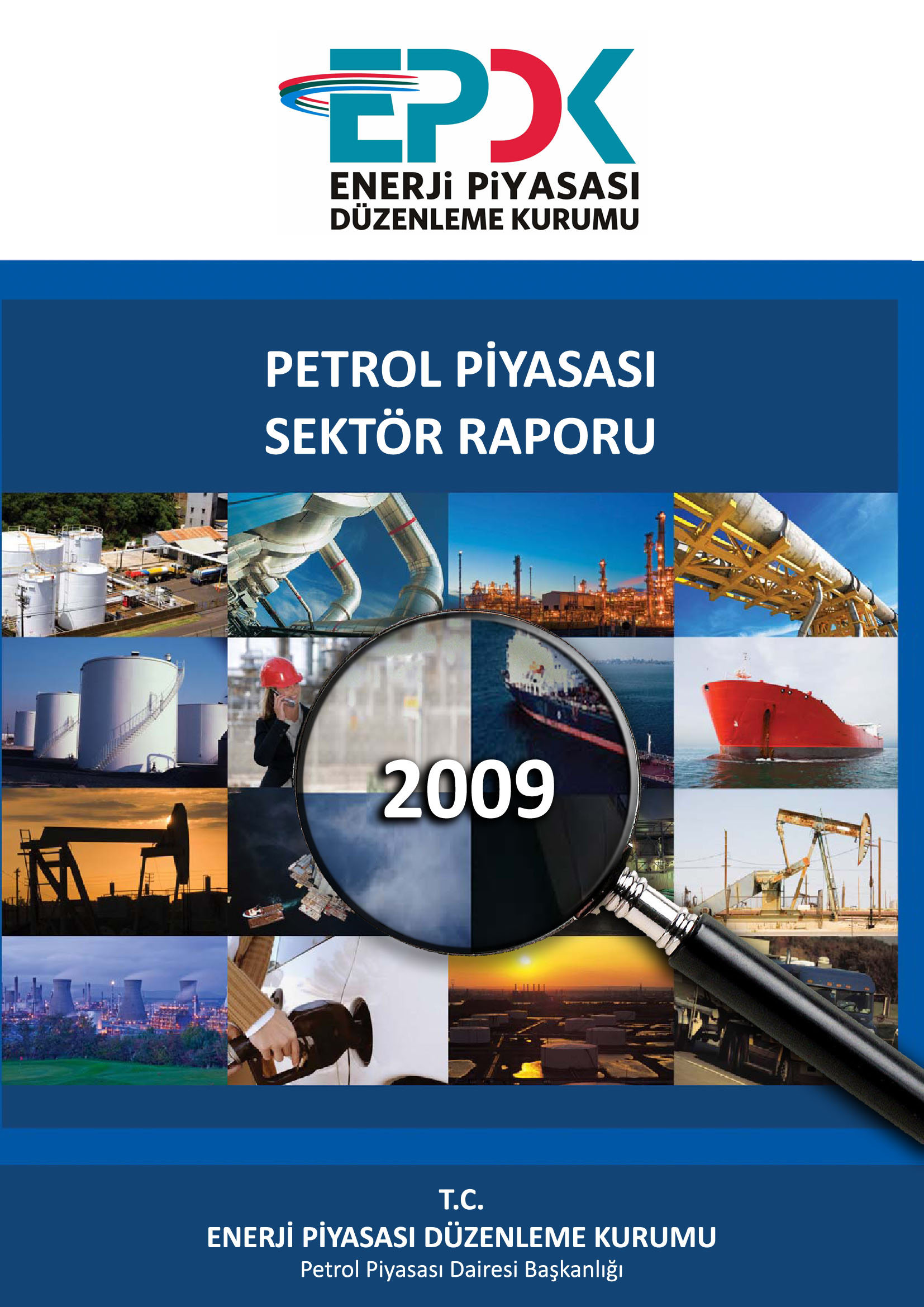 ELEKTRİK PİYASASISEKTÖR RAPORUNİSAN 2019Bu rapor, Resmi İstatistik Programı kapsamında yayımlanmaktadır.Bu raporda yer alan tüm bilgi, tablo ve şekillerin her hakkı saklıdır.Kaynak gösterilmeden kullanılamaz.T.C. ENERJİ PİYASASI DÜZENLEME KURUMUStrateji Geliştirme Dairesi BaşkanlığıANKARA 2019Önemli Hatırlatma: Lisans sahibi firmalar, Enerji Piyasası Bildirim Yönetmeliğinin ilgili hükümleri çerçevesinde bildirim düzeltme talebinde bulunarak daha önce Kuruma sundukları verilerde düzeltme yapabilmektedir. Bu sebeple yayımlanan raporlar arasında veri farklılıkları olabilmektedir. Resmi İstatistik Programında “4. İş İstatistikleri” başlığı altında yer alan Elektrik İstatistikleri (Piyasa Faaliyetleri) kapsamında yayımlanan bu rapordaki Lisanslı Üretim başlığı altındaki Lisanslı Kurulu Güç ve Lisanslı Elektrik Üretim verileri ile Yurtdışı Elektrik Ticareti (İthalat-İhracat) verileri TEİAŞ Genel Müdürlüğünün sürekli güncellenen Yük Tevzi Bilgi Sisteminden (YTBS) alınmaktadır. Söz konusu veriler TEİAŞ tarafından açıklanana kadar geçicidirGİRİŞBu rapor, elektrik piyasasında faaliyette bulunan lisans sahibi şirketlerin Kurumumuza sunmuş oldukları bildirimler esas alınarak hazırlanmıştır.Rapordaki lisanslı üretim verileri, brüt üretim değerlerini göstermektedir.Rapordaki lisanssız üretim miktarına ilişkin verilerde ise hem brüt üretim değerlerine hem de üretildikten sonra ihtiyaç fazlası olarak sisteme verilen enerji miktarlarına yer verilmiştir.Rapordaki elektrik tüketim miktarlarına dair veriler, faturalanan miktarları göstermekte olup fiili tüketim verileri ile raporda yer alan tüketim verileri faturalama döneminde yaşanan farklılıklar sebebiyle değişiklik gösterebilir.6446 sayılı Elektrik Piyasası Kanununun 7’nci maddesi kapsamında, üretim lisansı sahibi tüzel kişilerin tesislerinde ürettiği enerjiyi,  iletim veya dağıtım sistemine çıkmadan sahip olduğu, kiraladığı, finansal kiralama yoluyla edindiği veya işletme hakkını devraldığı tüketim tesislerinin ihtiyacını karşılamak için gerçekleştirdiği üretim, nihai tüketiciye satış olarak değerlendirilmediği için, bu kapsamda yapılan elektrik enerjisi tüketimleri faturalanan tüketim rakamlarına dâhil edilmemiştir. Ayrıca, üretim tesislerinin kendi ihtiyaçları için sistemden çektikleri elektrik enerjisi miktarları da faturalanan tüketim değeri içerisinde yer almamaktadır. Rapordaki faturalanan tüketim verilerine teknik ve teknik olmayan kayıplar dâhil değildir.İletim sisteminden bağlı tüketicilerin tüketimleri sanayi grubu tüketimine dâhil edilmiştir.ÖZET2019 Yılı Nisan Ayı Elektrik Piyasası Genel Görünümü*Serbest üretim şirketleri, Yap-İşlet, İşletme Hakkı Devri ve Yap-İşlet-Devret santrallerinin kurulu güç ve üretim değerlerini kapsamaktadır.**Lisanssız Üretim: 6446 sayılı Elektrik Piyasası Kanununun 14 üncü maddesi kapsamında lisans alma ve şirket kurma yükümlülüğünden muaf kişilerin yapmış olduğu üretimdir.***YEKDEM Ek Maliyeti: Faturalanan birim enerji miktarı başına YEKDEM kullanıcılarına ağırlıklı ortalama PTF’ye ilaveten ödenen tutardır.Formulü:(YEKDEM Ödeme Tutarı – (YEKDEM Üretim*Ağırlıklı Ortalama PTF)) / Faturalanan TüketimPTF: Piyasa Takas FiyatıSMF: Sistem Marjinal FiyatıİÇİNDEKİLER1. ÜRETİM	11.1 LİSANSLI ÜRETİM	11.2. LİSANSSIZ ÜRETİM	71.3. YEKDEM	162. TÜKETİM	192.1. FİİLİ TÜKETİM	192.2. FATURALANAN TÜKETİM	213. YURTDIŞI ELEKTRİK TİCARETİ	284. TOPTAN SATIŞ PİYASASI	305. FATURALANAN TÜKETİMİN İLLERE GÖRE AYRINTILI DAĞILIMI	38	TABLOLAR LİSTESİTablo-1.1 2019 Yılı Nisan Ayı Sonu İtibariyle Lisanslı Elektrik Kurulu Gücünün Kuruluşlara Göre Dağılımı Ve 2018 Yılı Nisan Ayı Değeriyle Karşılaştırılması (MW-%)	1Tablo-1.2 2019 Yılı Nisan Ayı Sonu İtibariyle Lisanslı Elektrik Kurulu Gücünün Kaynak Bazında Dağılımı Ve 2018 Yılı Nisan Ayı Değeriyle Karşılaştırılması (MW-%)	2Tablo-1.3 2019 Yılı Nisan Döneminde Devreye Giren-Devreden Çıkan Lisanslı Kurulu Güç  (MW)	3Tablo-1.4 Nisan 2019 Döneminde Lisanslı Elektrik Üretiminin Kuruluşlara Göre Dağılımı Ve 2018 Yılı Nisan Ayı Değeriyle Karşılaştırılması (MWh-%)	4Tablo-1.5 Nisan 2019 Döneminde Lisanslı Elektrik Üretiminin Kaynak Bazında Dağılımı Ve 2018 Yılı Nisan Ayı Değeriyle Karşılaştırılması (MWh-%)	5Tablo-1.7 Nisan 2019 Döneminde Lisanslı Elektrik Üretiminin İl Bazında Dağılımı (MWh)	6Tablo 1.8 2019 Yılı Nisan Ayı Sonu İtibariyle Lisanssız Elektrik Kurulu Gücünün Kaynaklara Göre Dağılımı (MW)	7Tablo 1.9 2019 Yılı Nisan Ayı Sonu İtibariyle Lisanssız Elektrik Kurulu Gücünün İllere Göre Dağılımı (MW-%)	8Tablo 1.10 Nisan 2019 Döneminde Lisanssız Elektrik Kurulu Gücünün İllere ve Kaynaklara Göre Dağılımı (MW)	9Tablo 1.11 Nisan 2019 Döneminde Lisanssız Elektrik Üretimi ve Yapılan Ödeme Miktarının Kaynaklara Göre Dağılımı (MWh-TL)	11Tablo 1.12 Nisan 2019 Döneminde Lisanssız Elektrik Üretiminin İllere Göre Dağılımı (MWh-%)	13Tablo 1.13 Nisan 2019 Döneminde Lisanssız Elektrik Üretiminin İllere ve Kaynaklara Göre Dağılımı (MWh)	14Tablo 1.14 Nisan 2019 Döneminde YEKDEM Kapsamındaki Üretimin Kaynaklara Göre Dağılımı ve 2018 Yılı Nisan Ayı Değeriyle Karşılaştırılması (MWh-%)	16Tablo 1.15 Nisan 2019 Döneminde YEKDEM Kapsamındaki Üretim ile Lisanslı Üretimin Karşılaştırılması ve Yapılan Ödeme Miktarı	18Tablo 2.1 Faturalanan Elektrik Tüketiminin Dağıtım Bölgesi Bazında	21Dağılımının Dönemler Arası Karşılaştırılması (MWh-%)	21Tablo 2.2 Faturalanan Elektrik Tüketiminin Tüketici Türü Bazında Dağılımının	22Dönemler Arası Karşılaştırılması (MWh-%)	22Tablo 2.3 Tüketici Sayısının Tüketici Türü Bazında Dağılımının Dönemler Arası	23Karşılaştırılması (Adet-%)	23Tablo 2.4 Tüketici Sayısının Dağıtım Bölgesi Bazında Dağılımının Dönemler	24Arası Karşılaştırılması (Adet-%)	24Tablo 2.5. Tüketici Sayısının İl Bazında Dağılımının Dönemler Arası Karşılaştırılması (Adet-%)	24Tablo 2.6  Nisan 2019 Döneminde Faturalanan Elektrik Tüketiminin İl ve	26Tüketici Türü Bazında Dağılımı (MWh)	26Tablo 3.1 Nisan 2019 Döneminde Ülke Bazında Yurtdışı Elektrik Ticareti* (MWh)	28Tablo 5.1 Faturalanan Elektrik Tüketiminin İl ve Tüketici Türü Bazında	38Dağılımının Dönemler Arası Karşılaştırılması (MWh-%)	38ŞEKİLLER LİSTESİŞekil 1.1 2019 Yılı Nisan Ayı Sonu İtibariyle Lisanslı Elektrik Kurulu Gücünün Kuruluşlara Göre Dağılımı (%)	1Şekil 1.2 2019 Yılı Nisan Ayı Sonu İtibariyle Lisanslı Elektrik Kurulu Gücünün Kaynak Bazında Dağılımı  (%)	2Şekil 1.3 2019 Yılı Nisan Ayı Sonu İtibariyle Lisanslı Elektrik Kurulu Gücünde İlk 10 Şirketin Payları  (%)	3Şekil 1.4 Nisan 2019 Döneminde Lisanslı Elektrik Üretiminin Kuruluş Bazında Dağılımı (%)	4Şekil 1.5 Nisan 2019 Döneminde Lisanslı Elektrik Üretiminin Kaynak Bazında Dağılımı (%)	5Şekil 1.6 Nisan 2019 Döneminde Lisanslı Elektrik Üretiminde İlk 10 Şirketin Payları  (%)	7Şekil 1.7 2019 Yılı Nisan Ayı Sonu İtibariyle Lisanssız Elektrik Kurulu Gücünün Kaynaklara Göre Dağılımı (%)	8Şekil 1.8 Nisan 2019 Döneminde Lisanssız Elektrik Üretiminin Kaynaklara Göre Dağılımı (%)	12Şekil 1.9 Nisan 2019 Döneminde İhtiyaç Fazlası Satın Alınan Enerji Miktarı İçin Yapılan Ödeme Miktarının Kaynaklara Göre Dağılımı (%)	12Şekil 1.10 Nisan 2019 Döneminde YEKDEM Kapsamındaki Üretimin Kaynaklara Göre Dağılımı ve 2018 Yılı Nisan Ayı Değeriyle Karşılaştırılması (MWh)	16Şekil 1.11 Nisan 2019 Döneminde YEKDEM Kapsamındaki Üretimin Saatlik Bazda Kaynaklara Göre Dağılımı (MWh)	17Şekil 1.12 Nisan 2019 Döneminde YEKDEM Kapsamındaki Üretimin Günlük Bazda Kaynaklara Göre Dağılımı (MWh)	17Şekil 1.13 Nisan 2019 Döneminde YEKDEM Aylık Ortalama Fiyatı ile Piyasa Takas Fiyatının (PTF) Saatlik Dağılımı (TL/MWh)	18Şekil 2.1 Nisan 2019 Döneminde Elektrik Tüketiminin Saatlik Gelişimi (MWh)	19Şekil 2.2 Nisan 2019 Döneminde Elektrik Tüketiminin Saat Bazında Dağılımı (MWh)	19Şekil 2.3 Nisan 2019 Döneminde Elektrik Tüketiminin Gün Bazında Dağılımı (MWh)	20Şekil 2.4 Nisan 2019 Dönemi Faturalanan Elektrik Tüketiminin Dağıtım Bölgesi Bazında Dağılımı (MWh)	22Şekil 2.5 Nisan 2019 Döneminde Faturalanan Elektrik Tüketiminin Tüketici	23Türü Bazında Dağılımı (%)	23Şekil 3.1 Nisan 2019 Döneminde Günlük Bazda Yurtdışı Elektrik Ticareti (MWh)	28Şekil 3.2 Nisan 2019 Döneminde Saatlik Bazda Yurtdışı Elektrik Ticareti (MWh)	29Şekil 4.1 Nisan 2019 Döneminde Piyasa Takas Fiyatının (PTF) Saatlik Gelişimi (TL/MWh)	30Şekil 4.2 Nisan 2019 Döneminde Gün Öncesi Piyasası (GÖP) İşlem Hacminin Saatlik Gelişimi (TL-MWh)	30Şekil 4.3 Nisan 2019 Döneminde Gün Öncesi Piyasası (GÖP) Alış Miktarlarının Şirket Bazında Dağılımı ve İlk 10 Şirketin Payı (%)	31Şekil 4.4 Nisan 2019 Döneminde Gün Öncesi Piyasası (GÖP) Satış Miktarlarının Şirket Bazında Dağılımı ve İlk 10 Şirketin Payı (%)	31Şekil 4.5 Nisan 2019 Döneminde Sistem Marjinal Fiyatının (SMF) Saatlik Gelişimi (TL/MWh)	32Şekil 4.6 Nisan 2019 Döneminde Dengeleme Güç Piyasasında (DGP) Verilen Talimatların Oranı (%)	32Şekil 4.7 Nisan Döneminde Dengeleme Güç Piyasasında (DGP) Verilen Talimatların Saatlik Bazda Dağılımı (MW)	33Şekil 4.8 Nisan 2019 Döneminde Dengeleme Güç Piyasası (DGP) Alış Miktarlarının Şirket Bazında Dağılımı ve İlk 10 Şirketin Payı (%)	33Şekil 4.9 Nisan 2019 Döneminde Dengeleme Güç Piyasası (DGP) Satış Miktarlarının Şirket Bazında Dağılımı ve İlk 10 Şirketin Payı (%)	34Şekil 4.10 Nisan 2019 Döneminde Gün İçi Piyasası (GİP) İşlem Hacminin Saatlik Gelişimi (TL-MWh)	34Şekil 4.11 Nisan 2019 Döneminde Gün İçi Piyasası (GİP) Alış Miktarlarının Şirket Bazında Dağılımı ve İlk 10 Şirketin Payı (%)	35Şekil 4.12 Nisan 2019 Döneminde Gün İçi Piyasası (GİP) Satış Miktarlarının Şirket Bazında Dağılımı ve İlk 10 Şirketin Payı (%)	35Şekil 4.13 Nisan 2019 Döneminde İkili Anlaşma Hacminin Saatlik Gelişimi (MWh)	36Şekil 4.14 Nisan 2019 Döneminde İkili Anlaşma Alış Miktarlarının Şirket Bazında Dağılımı ve İlk 10 Şirketin Payı (%)	36Şekil 4.15 Nisan 2019 Döneminde İkili Anlaşma Satış Miktarlarının Şirket Bazında Dağılımı ve İlk 10 Şirketin Payı (%)	371. ÜRETİM1.1 LİSANSLI ÜRETİMTablo-1.1 2019 Yılı Nisan Ayı Sonu İtibariyle Lisanslı Elektrik Kurulu Gücünün Kuruluşlara Göre Dağılımı Ve 2018 Yılı Nisan Ayı Değeriyle Karşılaştırılması (MW-%)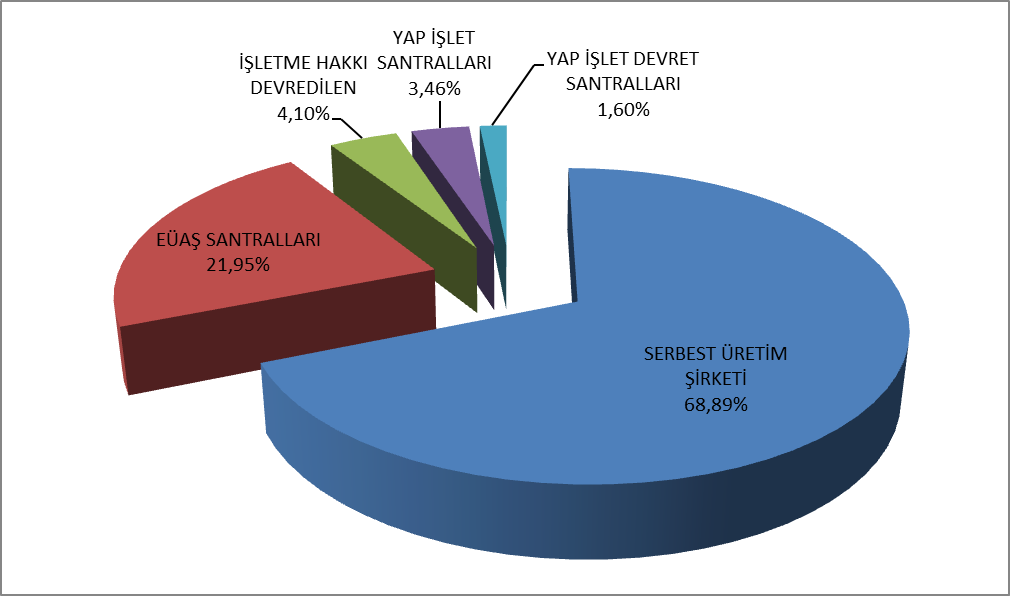 Şekil 1.1 2019 Yılı Nisan Ayı Sonu İtibariyle Lisanslı Elektrik Kurulu Gücünün Kuruluşlara Göre Dağılımı (%)Tablo-1.2 2019 Yılı Nisan Ayı Sonu İtibariyle Lisanslı Elektrik Kurulu Gücünün Kaynak Bazında Dağılımı Ve 2018 Yılı Nisan Ayı Değeriyle Karşılaştırılması (MW-%)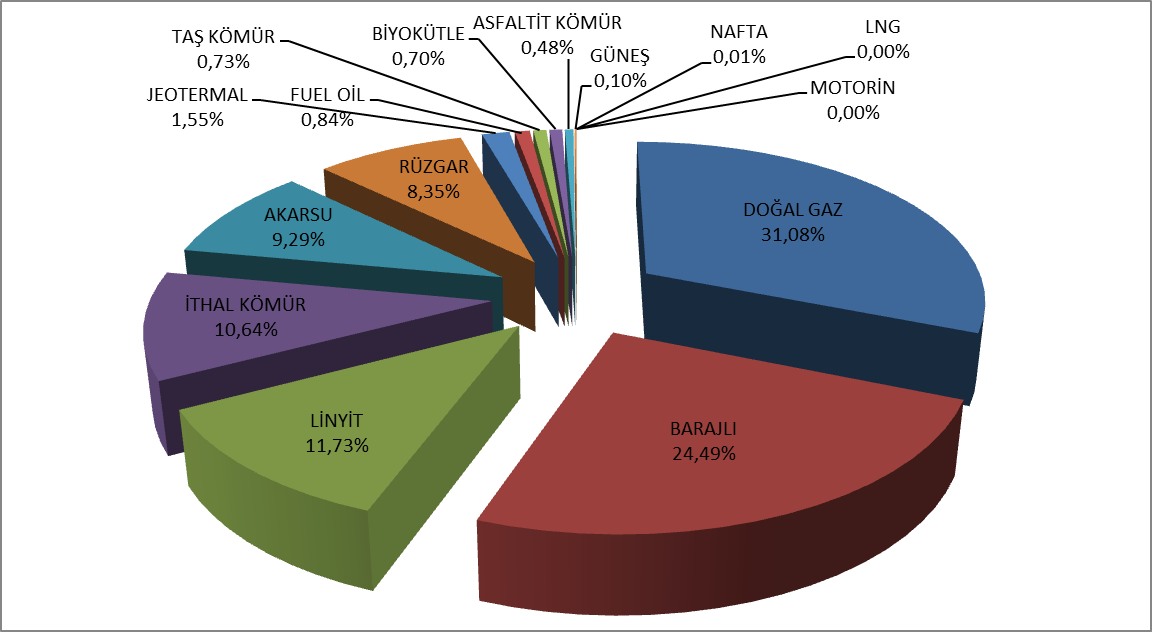 Şekil 1.2 2019 Yılı Nisan Ayı Sonu İtibariyle Lisanslı Elektrik Kurulu Gücünün Kaynak Bazında Dağılımı  (%)Tablo-1.3 2019 Yılı Nisan Döneminde Devreye Giren-Devreden Çıkan Lisanslı Kurulu Güç  (MW)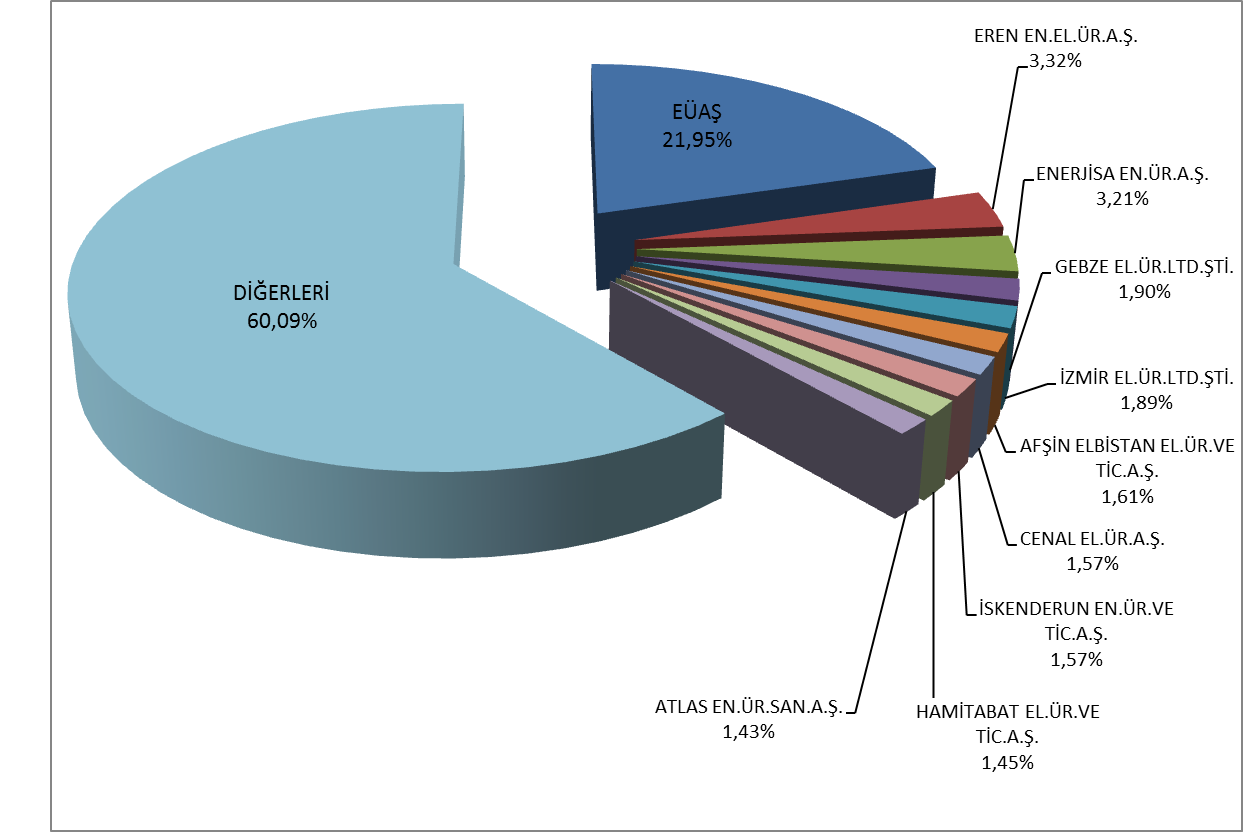 Şekil 1.3 2019 Yılı Nisan Ayı Sonu İtibariyle Lisanslı Elektrik Kurulu Gücünde İlk 10 Şirketin Payları  (%)Tablo-1.4 Nisan 2019 Döneminde Lisanslı Elektrik Üretiminin Kuruluşlara Göre Dağılımı Ve 2018 Yılı Nisan Ayı Değeriyle Karşılaştırılması (MWh-%)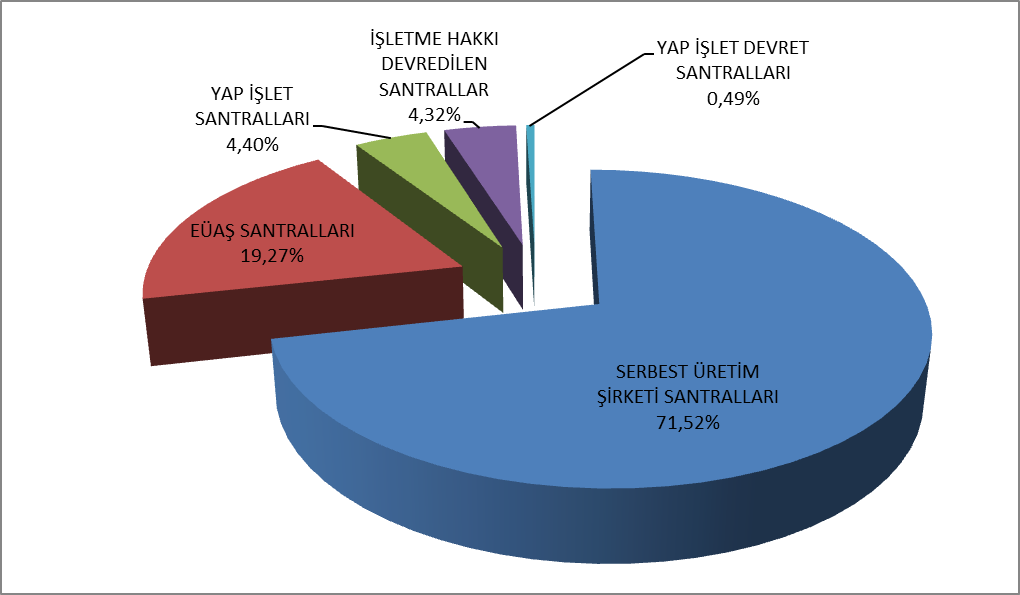 Şekil 1.4 Nisan 2019 Döneminde Lisanslı Elektrik Üretiminin Kuruluş Bazında Dağılımı (%)Tablo-1.5 Nisan 2019 Döneminde Lisanslı Elektrik Üretiminin Kaynak Bazında Dağılımı Ve 2018 Yılı Nisan Ayı Değeriyle Karşılaştırılması (MWh-%)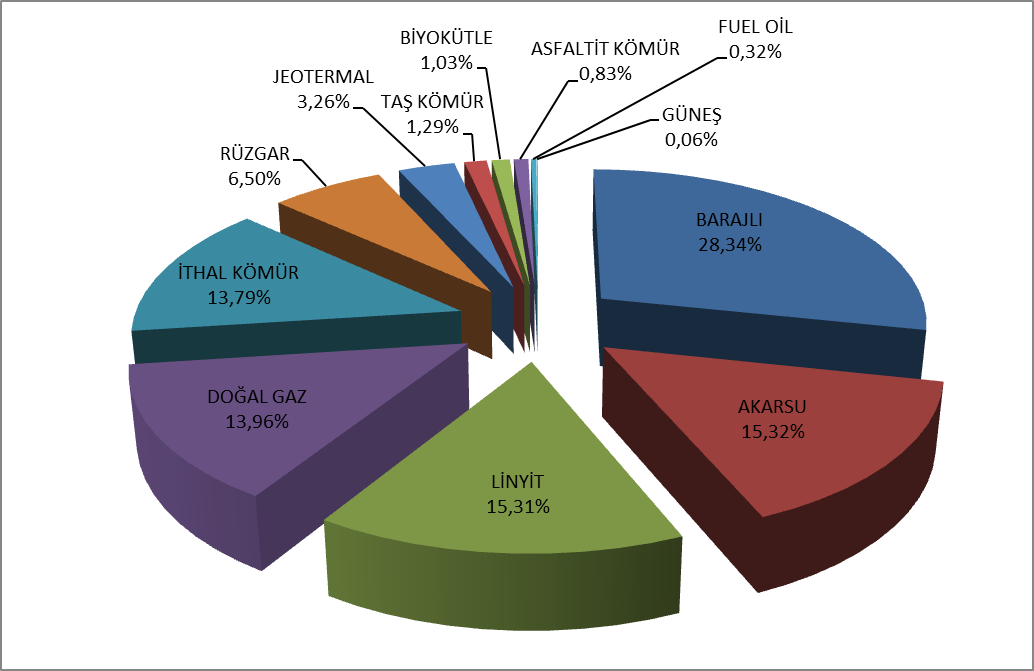 Şekil 1.5 Nisan 2019 Döneminde Lisanslı Elektrik Üretiminin Kaynak Bazında Dağılımı (%)Tablo-1.7 Nisan 2019 Döneminde Lisanslı Elektrik Üretiminin İl Bazında Dağılımı (MWh)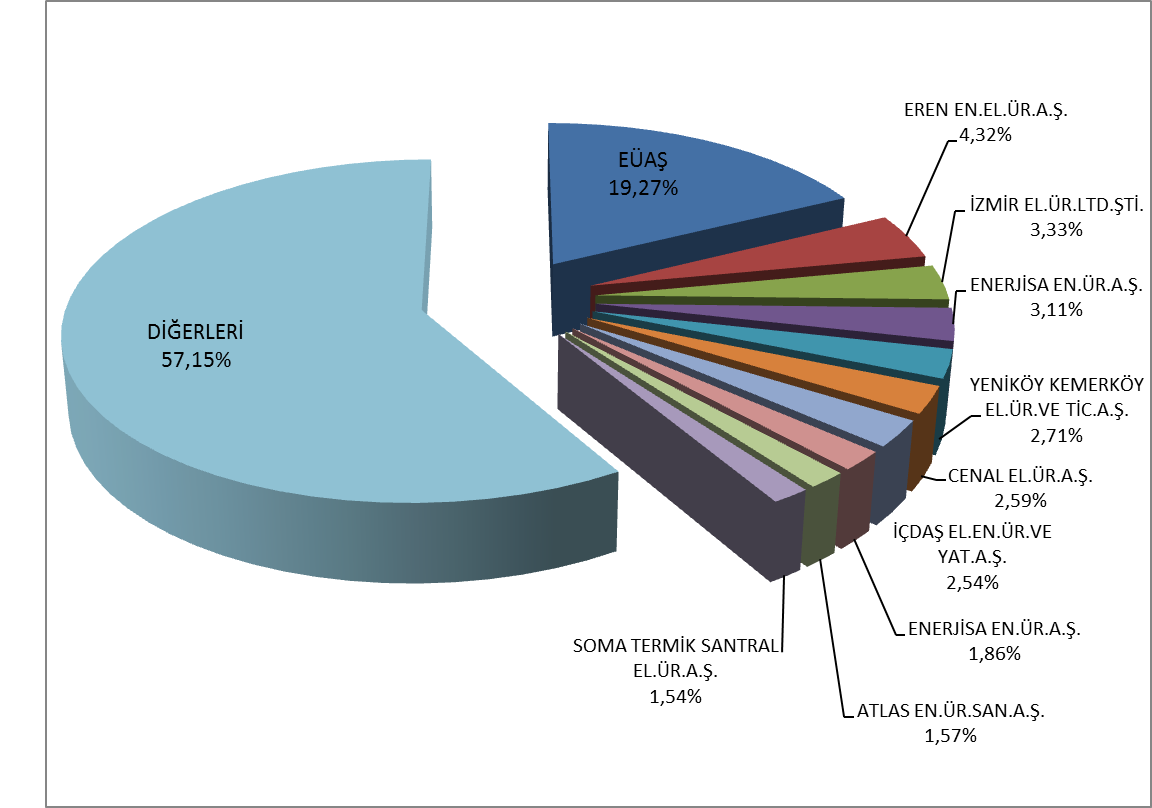 Şekil 1.6 Nisan 2019 Döneminde Lisanslı Elektrik Üretiminde İlk 10 Şirketin Payları  (%)1.2. LİSANSSIZ ÜRETİMTablo 1.8 2019 Yılı Nisan Ayı Sonu İtibariyle Lisanssız Elektrik Kurulu Gücünün Kaynaklara Göre Dağılımı (MW)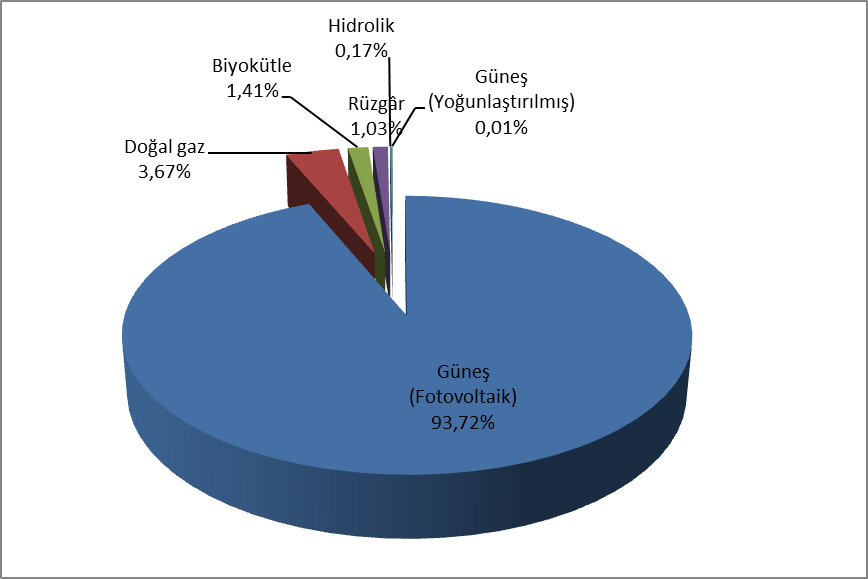 Şekil 1.7 2019 Yılı Nisan Ayı Sonu İtibariyle Lisanssız Elektrik Kurulu Gücünün Kaynaklara Göre Dağılımı (%)Tablo 1.9 2019 Yılı Nisan Ayı Sonu İtibariyle Lisanssız Elektrik Kurulu Gücünün İllere Göre Dağılımı (MW-%)Tablo 1.10 Nisan 2019 Döneminde Lisanssız Elektrik Kurulu Gücünün İllere ve Kaynaklara Göre Dağılımı (MW)Tablo 1.11 Nisan 2019 Döneminde Lisanssız Elektrik Üretimi ve Yapılan Ödeme Miktarının Kaynaklara Göre Dağılımı (MWh-TL)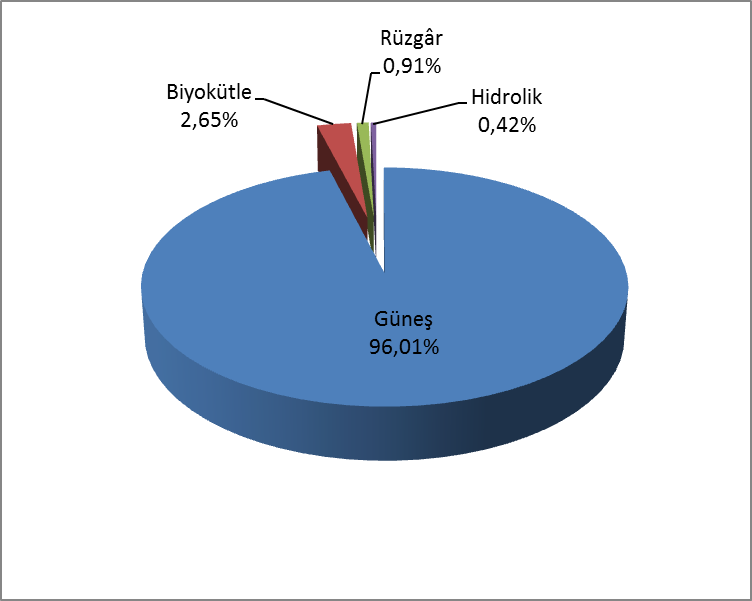 Şekil 1.8 Nisan 2019 Döneminde Lisanssız Elektrik Üretiminin Kaynaklara Göre Dağılımı (%)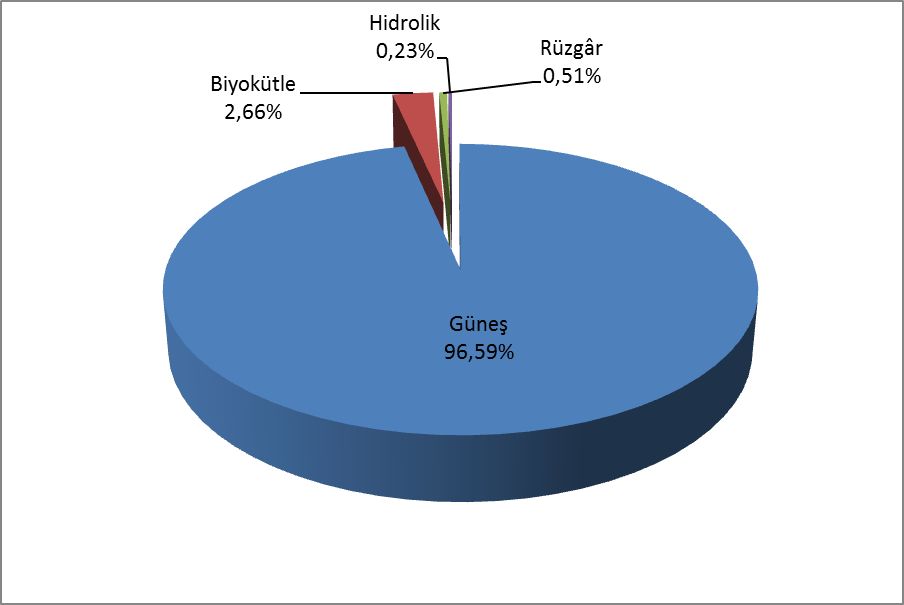 Şekil 1.9 Nisan 2019 Döneminde İhtiyaç Fazlası Satın Alınan Enerji Miktarı İçin Yapılan Ödeme Miktarının Kaynaklara Göre Dağılımı (%)Tablo 1.12 Nisan 2019 Döneminde Lisanssız Elektrik Üretiminin İllere Göre Dağılımı (MWh-%)Tablo 1.13 Nisan 2019 Döneminde Lisanssız Elektrik Üretiminin İllere ve Kaynaklara Göre Dağılımı (MWh)1.3. YEKDEMTablo 1.14 Nisan 2019 Döneminde YEKDEM Kapsamındaki Üretimin Kaynaklara Göre Dağılımı ve 2018 Yılı Nisan Ayı Değeriyle Karşılaştırılması (MWh-%) 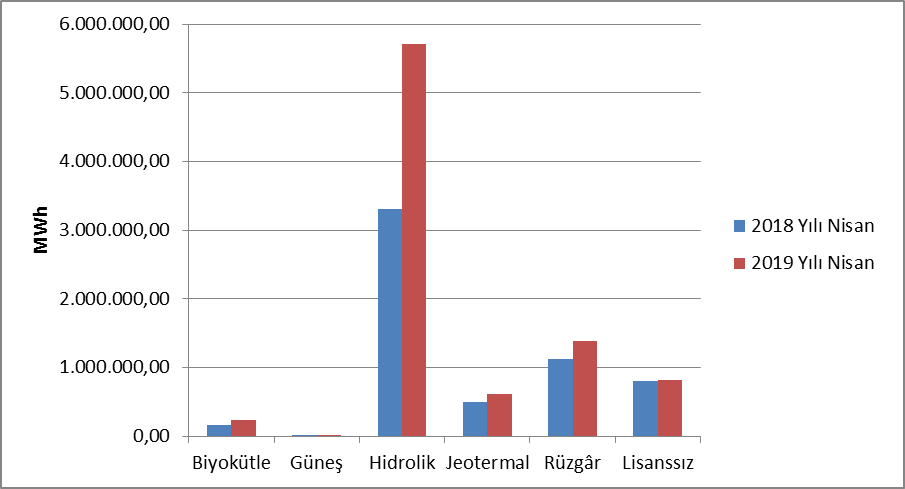 Şekil 1.10 Nisan 2019 Döneminde YEKDEM Kapsamındaki Üretimin Kaynaklara Göre Dağılımı ve 2018 Yılı Nisan Ayı Değeriyle Karşılaştırılması (MWh)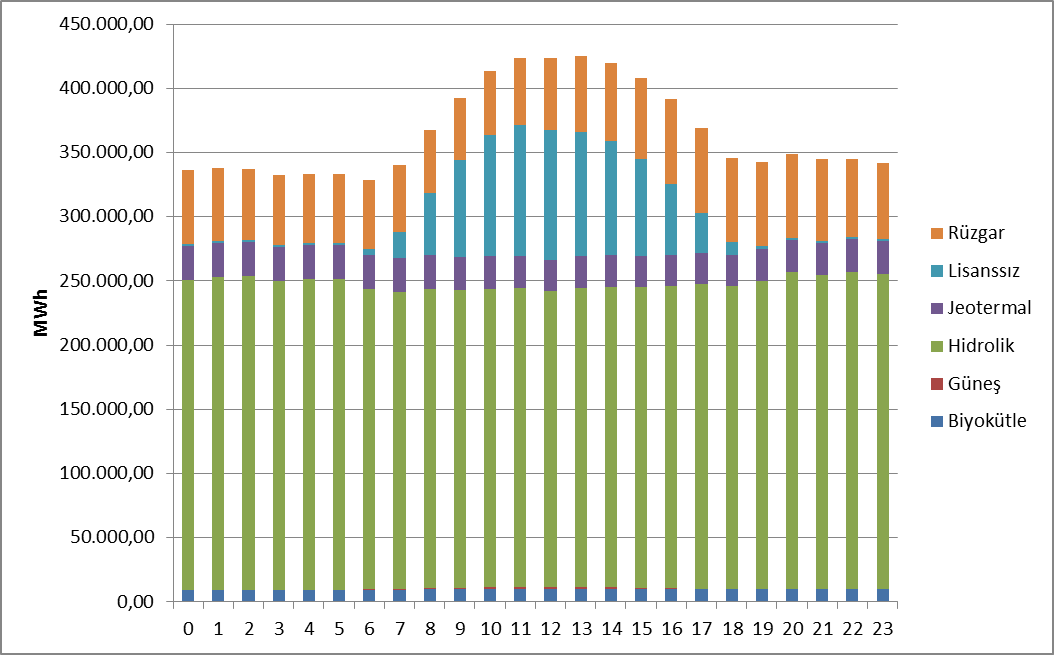 Şekil 1.11 Nisan 2019 Döneminde YEKDEM Kapsamındaki Üretimin Saatlik Bazda Kaynaklara Göre Dağılımı (MWh) 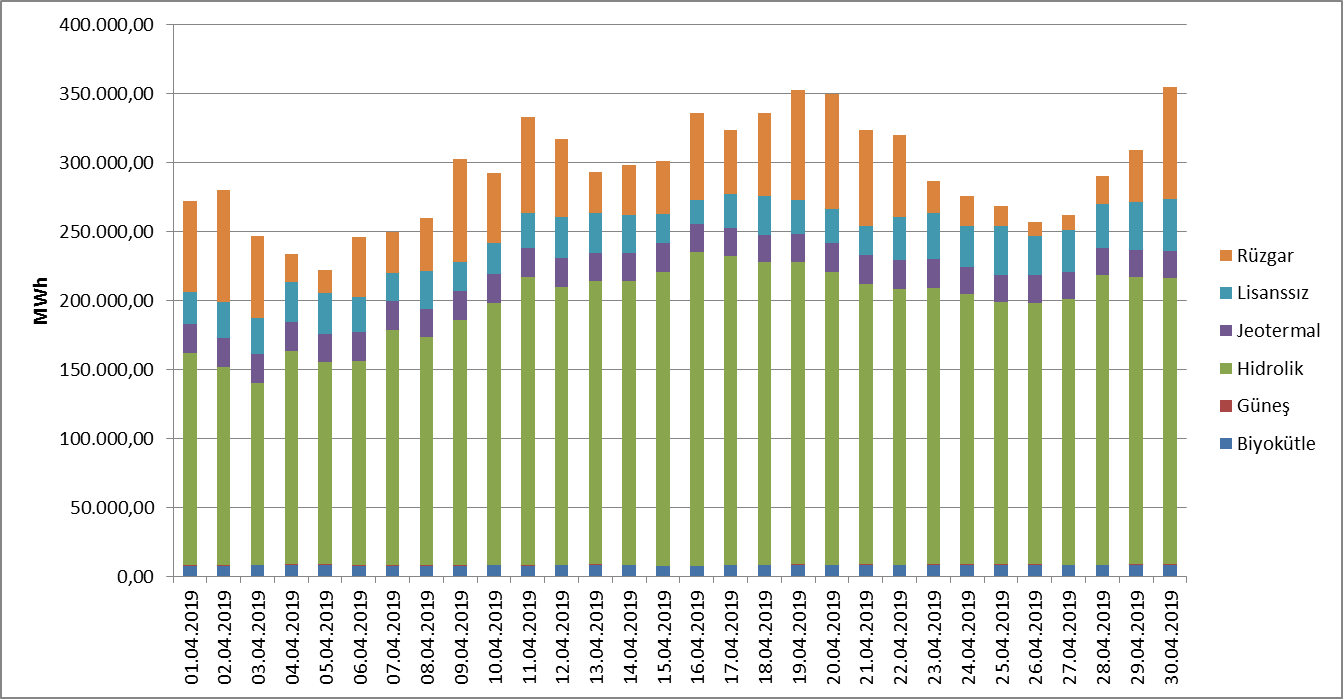 Şekil 1.12 Nisan 2019 Döneminde YEKDEM Kapsamındaki Üretimin Günlük Bazda Kaynaklara Göre Dağılımı (MWh)Tablo 1.15 Nisan 2019 Döneminde YEKDEM Kapsamındaki Üretim ile Lisanslı Üretimin Karşılaştırılması ve Yapılan Ödeme Miktarı 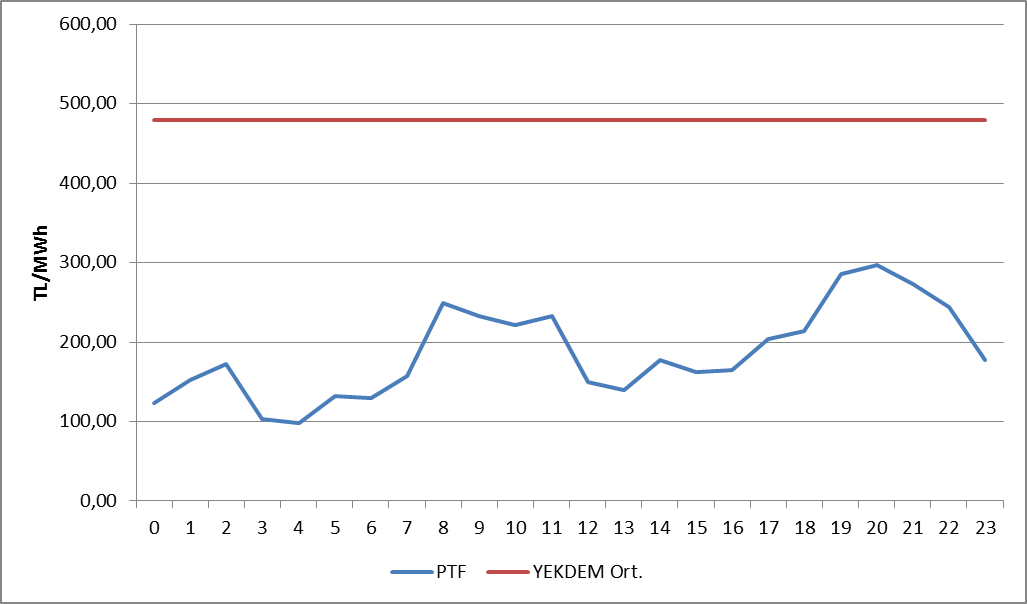 Şekil 1.13 Nisan 2019 Döneminde YEKDEM Aylık Ortalama Fiyatı ile Piyasa Takas Fiyatının (PTF) Saatlik Dağılımı (TL/MWh)2. TÜKETİM2.1. FİİLİ TÜKETİM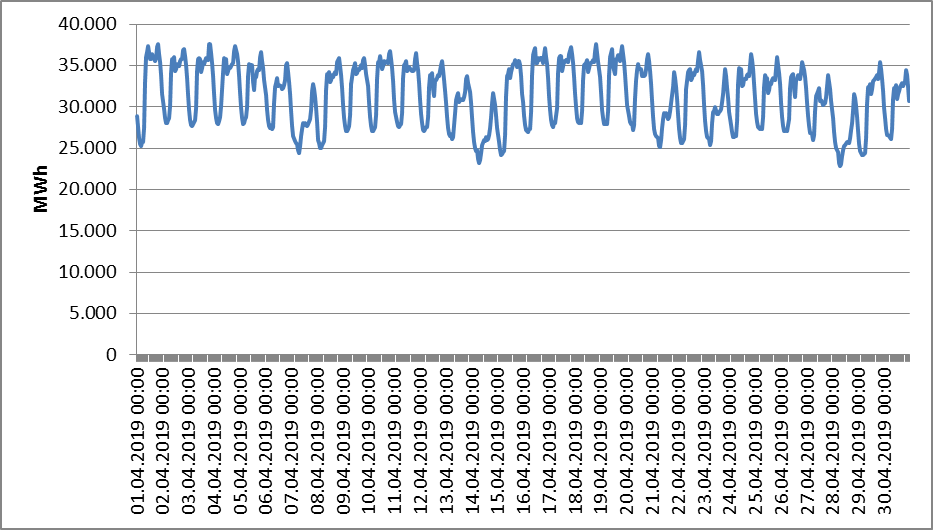 Şekil 2.1 Nisan 2019 Döneminde Elektrik Tüketiminin Saatlik Gelişimi (MWh)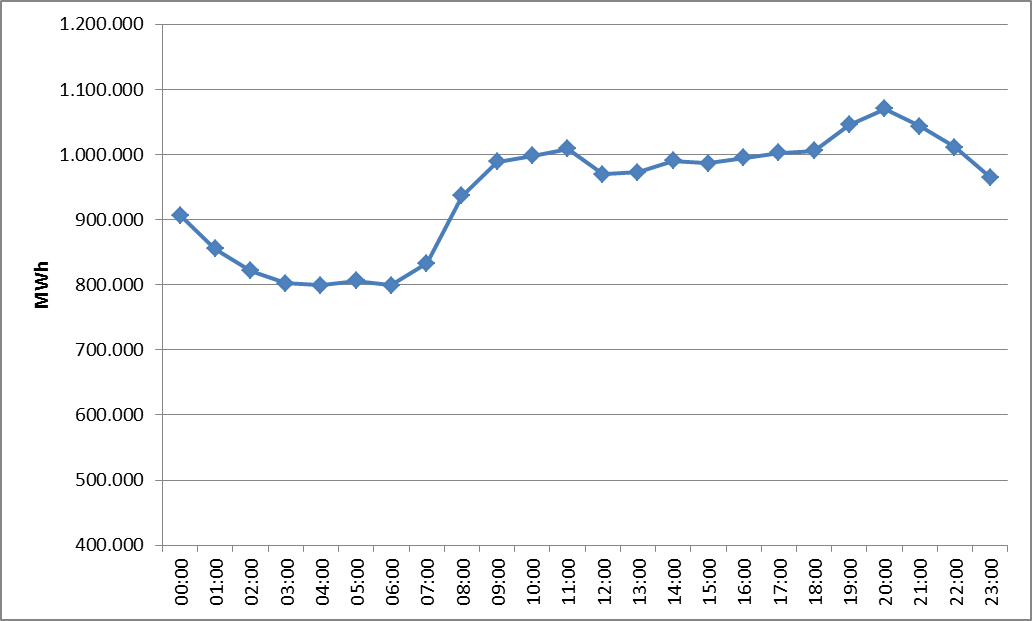 Şekil 2.2 Nisan 2019 Döneminde Elektrik Tüketiminin Saat Bazında Dağılımı (MWh)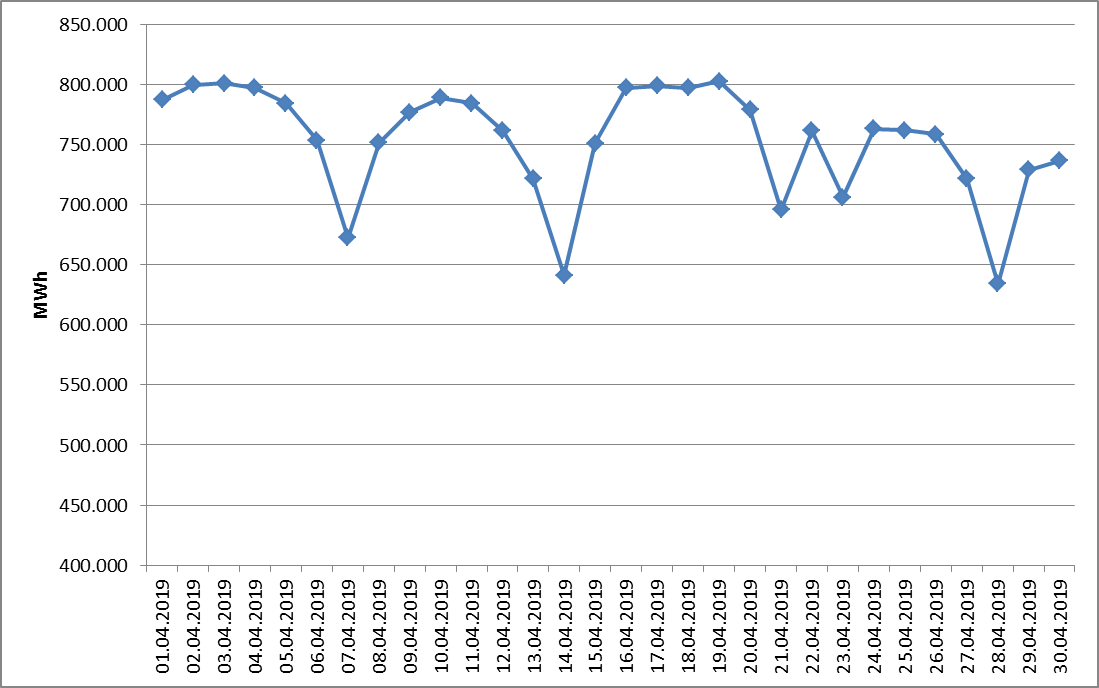 Şekil 2.3 Nisan 2019 Döneminde Elektrik Tüketiminin Gün Bazında Dağılımı (MWh)2.2. FATURALANAN TÜKETİMTablo 2.1 Faturalanan Elektrik Tüketiminin Dağıtım Bölgesi Bazında                  Dağılımının Dönemler Arası Karşılaştırılması (MWh-%) *Tüketim miktarı, hem iletim seviyesinden bağlı tüketicilerin hem de dağıtım seviyesinden bağlı tüketicilerin tüketimlerini içermektedir.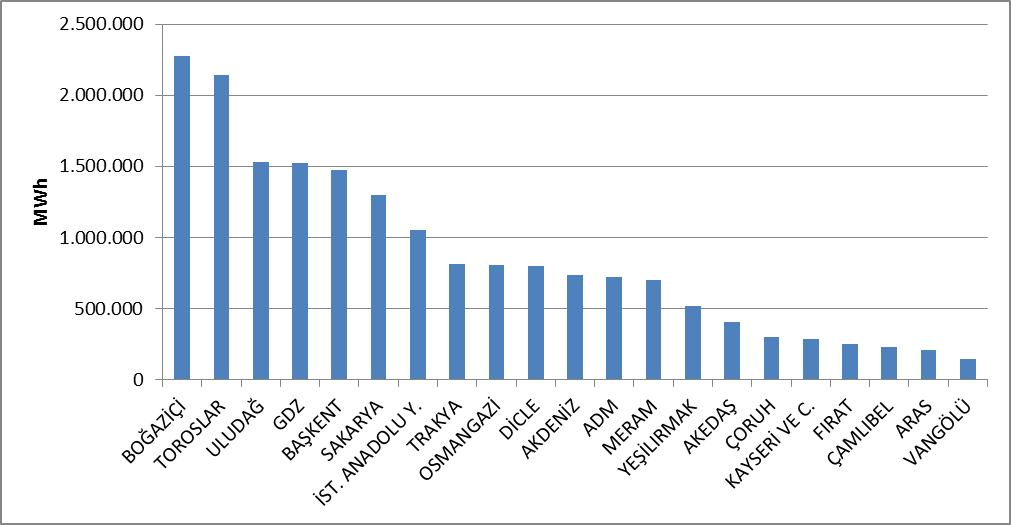 Şekil 2.4 Nisan 2019 Dönemi Faturalanan Elektrik Tüketiminin Dağıtım Bölgesi Bazında Dağılımı (MWh)Tablo 2.2 Faturalanan Elektrik Tüketiminin Tüketici Türü Bazında Dağılımının                  Dönemler Arası Karşılaştırılması (MWh-%)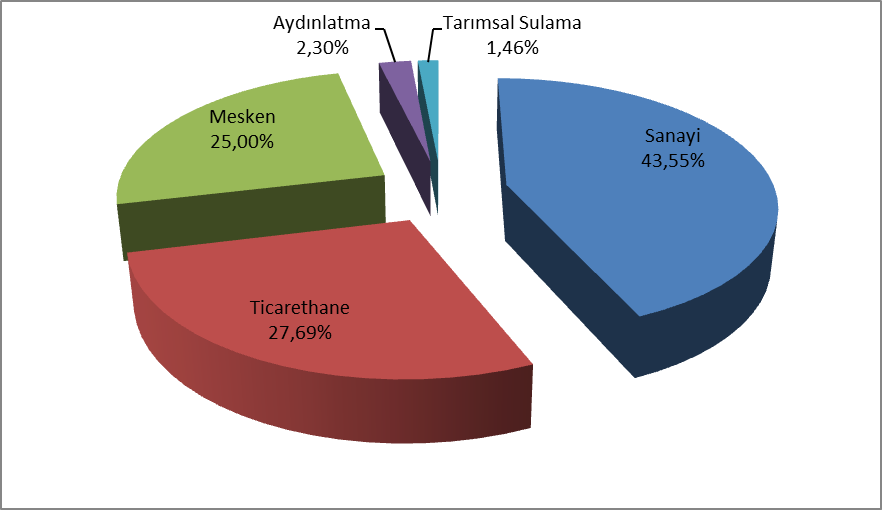 Şekil 2.5 Nisan 2019 Döneminde Faturalanan Elektrik Tüketiminin Tüketici                 Türü Bazında Dağılımı (%)Tablo 2.3 Tüketici Sayısının Tüketici Türü Bazında Dağılımının Dönemler Arası                 Karşılaştırılması (Adet-%) Tablo 2.4 Tüketici Sayısının Dağıtım Bölgesi Bazında Dağılımının Dönemler                   Arası Karşılaştırılması (Adet-%)Tablo 2.5. Tüketici Sayısının İl Bazında Dağılımının Dönemler Arası Karşılaştırılması (Adet-%)               Tablo 2.6  Nisan 2019 Döneminde Faturalanan Elektrik Tüketiminin İl ve                   Tüketici Türü Bazında Dağılımı (MWh)3. YURTDIŞI ELEKTRİK TİCARETİ Tablo 3.1 Nisan 2019 Döneminde Ülke Bazında Yurtdışı Elektrik Ticareti* (MWh)* Söz konusu rakamlar, parasal değil fiziki akışı göstermektedir.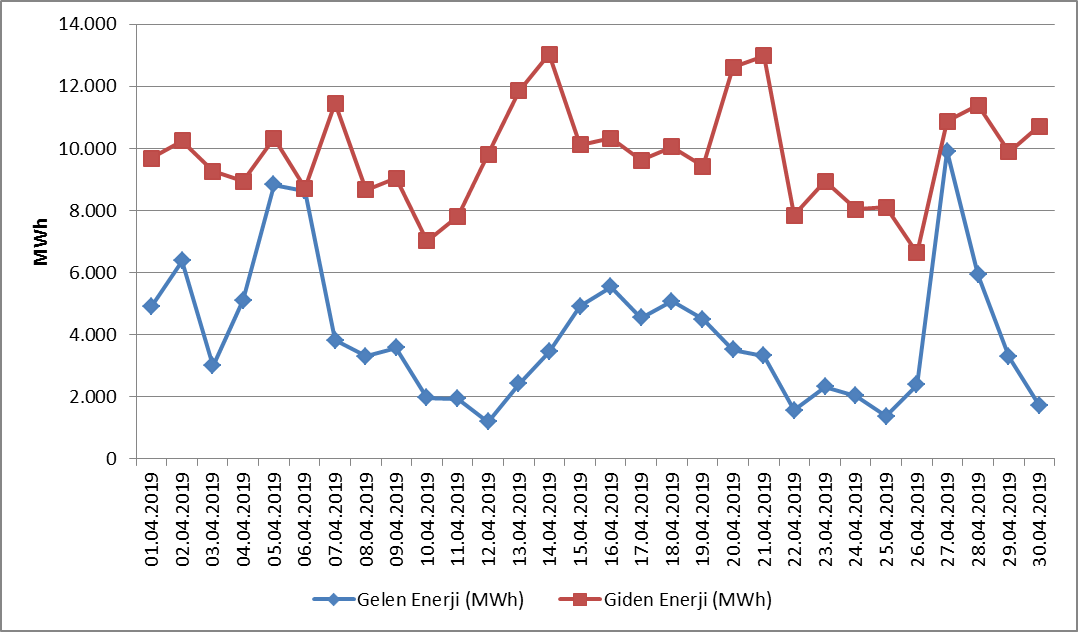 Şekil 3.1 Nisan 2019 Döneminde Günlük Bazda Yurtdışı Elektrik Ticareti (MWh)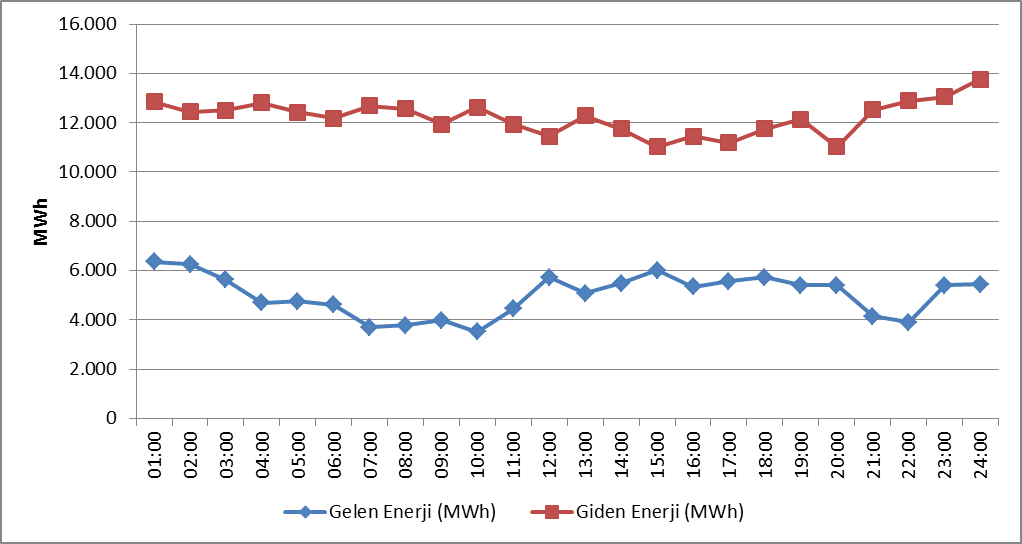 Şekil 3.2 Nisan 2019 Döneminde Saatlik Bazda Yurtdışı Elektrik Ticareti (MWh)	4. TOPTAN SATIŞ PİYASASI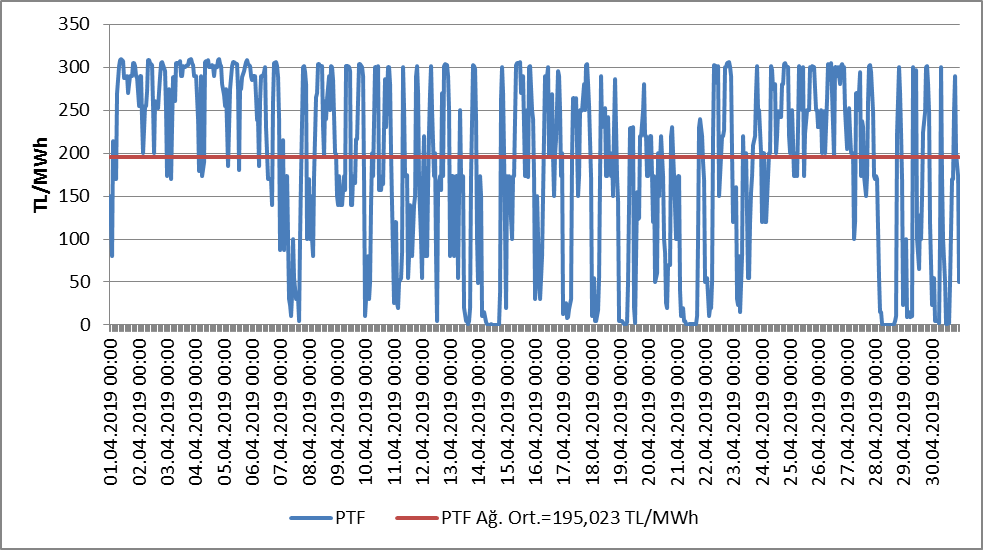 Şekil 4.1 Nisan 2019 Döneminde Piyasa Takas Fiyatının (PTF) Saatlik Gelişimi (TL/MWh)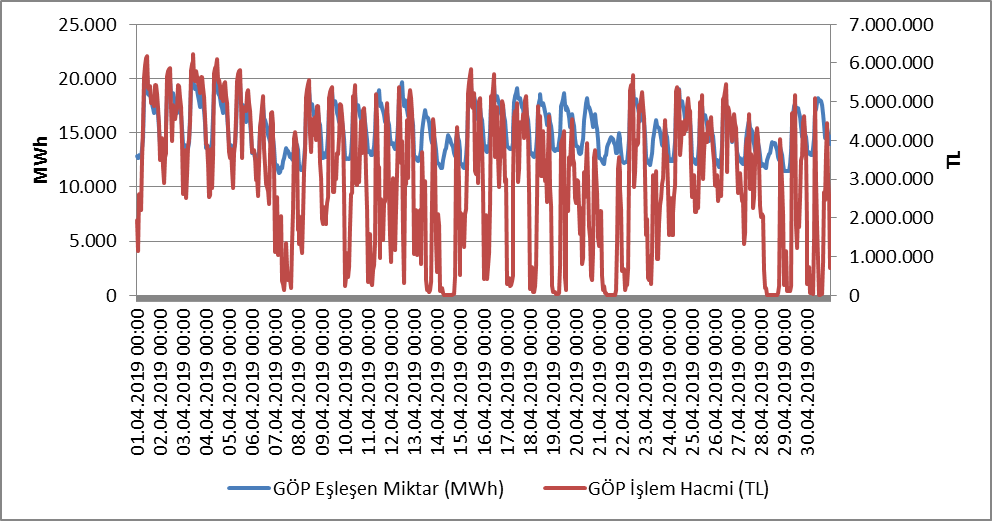 Şekil 4.2 Nisan 2019 Döneminde Gün Öncesi Piyasası (GÖP) İşlem Hacminin Saatlik Gelişimi (TL-MWh)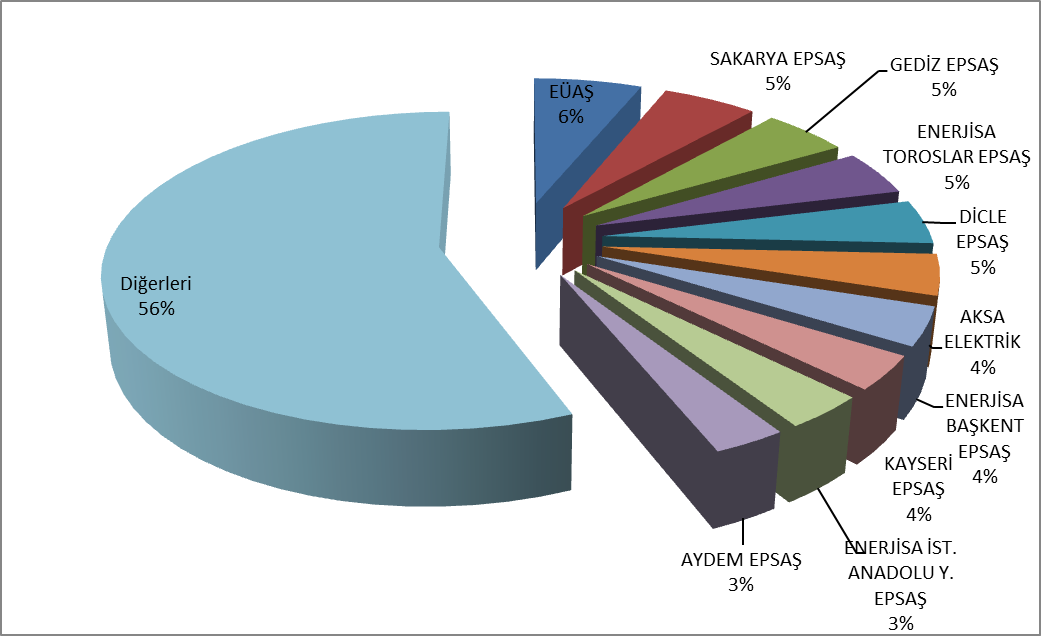 Şekil 4.3 Nisan 2019 Döneminde Gün Öncesi Piyasası (GÖP) Alış Miktarlarının Şirket Bazında Dağılımı ve İlk 10 Şirketin Payı (%)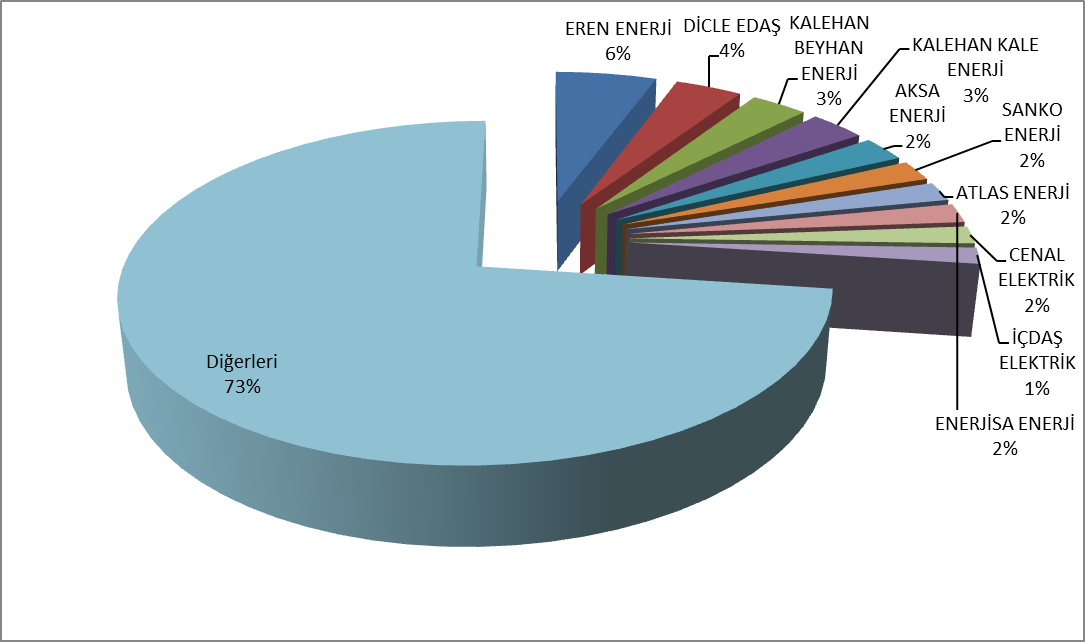 Şekil 4.4 Nisan 2019 Döneminde Gün Öncesi Piyasası (GÖP) Satış Miktarlarının Şirket Bazında Dağılımı ve İlk 10 Şirketin Payı (%)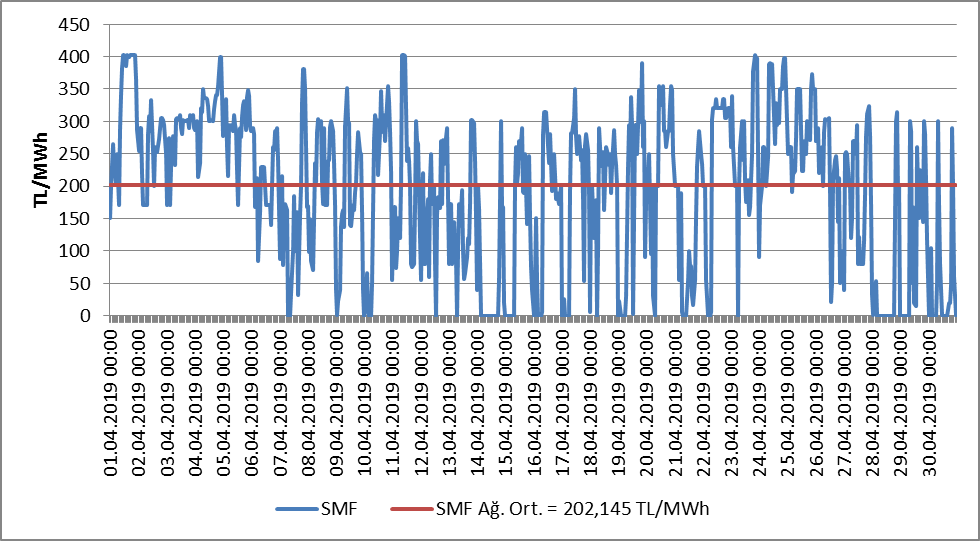 Şekil 4.5 Nisan 2019 Döneminde Sistem Marjinal Fiyatının (SMF) Saatlik Gelişimi (TL/MWh)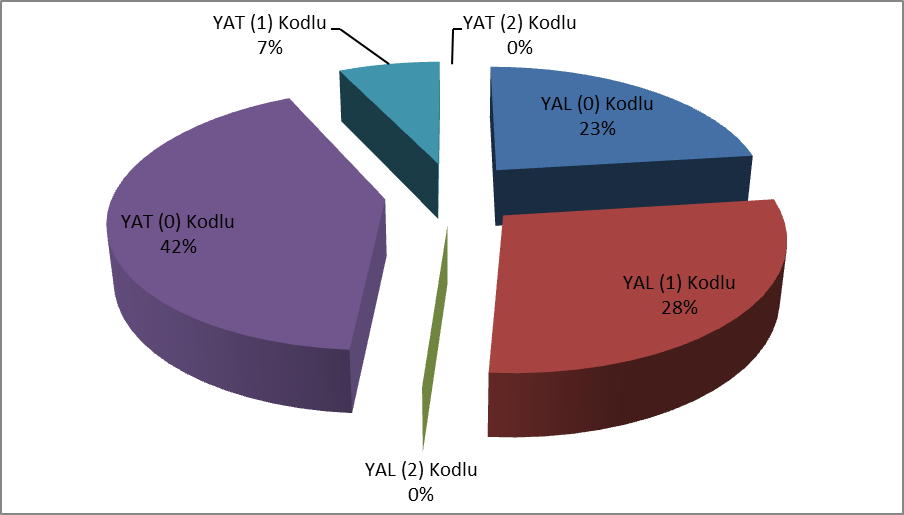 Şekil 4.6 Nisan 2019 Döneminde Dengeleme Güç Piyasasında (DGP) Verilen Talimatların Oranı (%)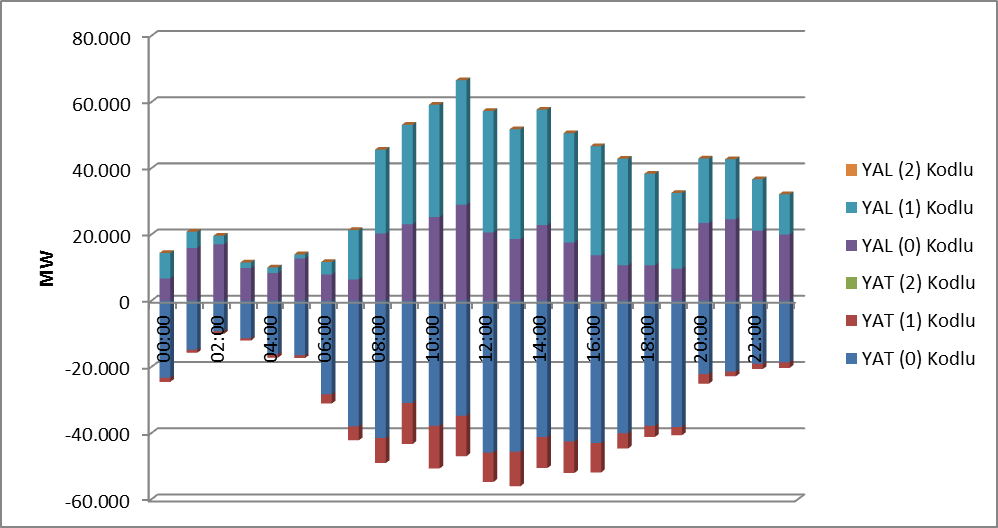 Şekil 4.7 Nisan Döneminde Dengeleme Güç Piyasasında (DGP) Verilen Talimatların Saatlik Bazda Dağılımı (MW)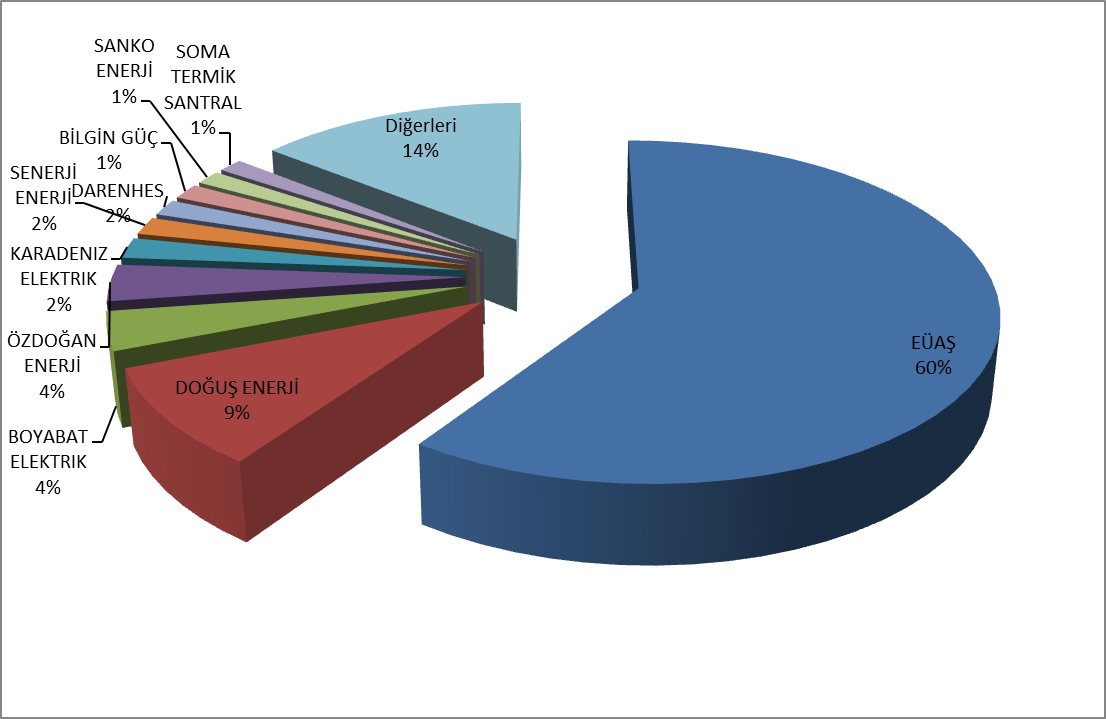 Şekil 4.8 Nisan 2019 Döneminde Dengeleme Güç Piyasası (DGP) Alış Miktarlarının Şirket Bazında Dağılımı ve İlk 10 Şirketin Payı (%)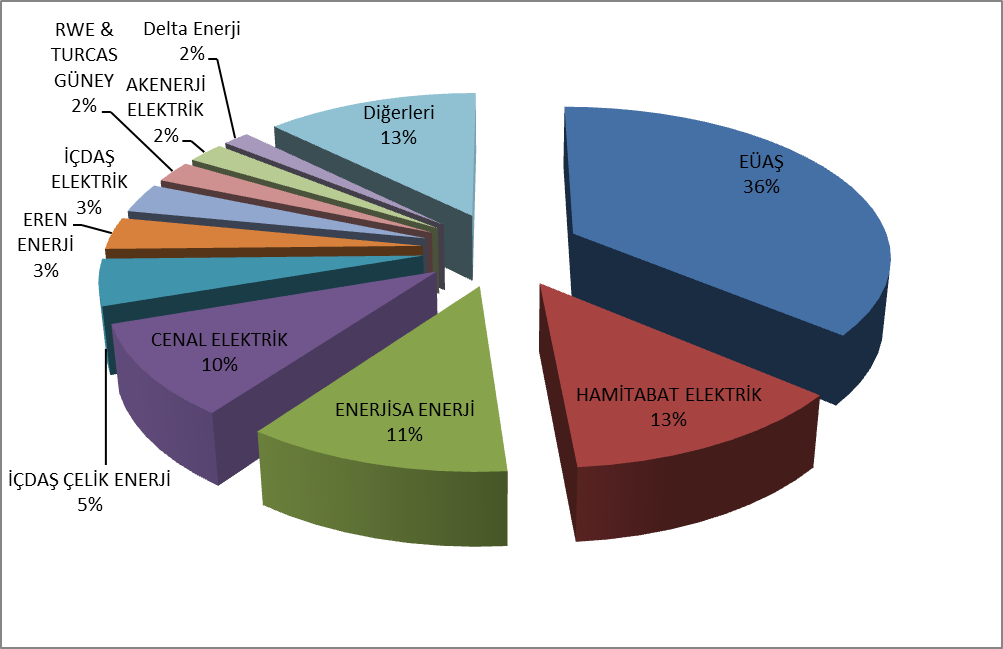 Şekil 4.9 Nisan 2019 Döneminde Dengeleme Güç Piyasası (DGP) Satış Miktarlarının Şirket Bazında Dağılımı ve İlk 10 Şirketin Payı (%)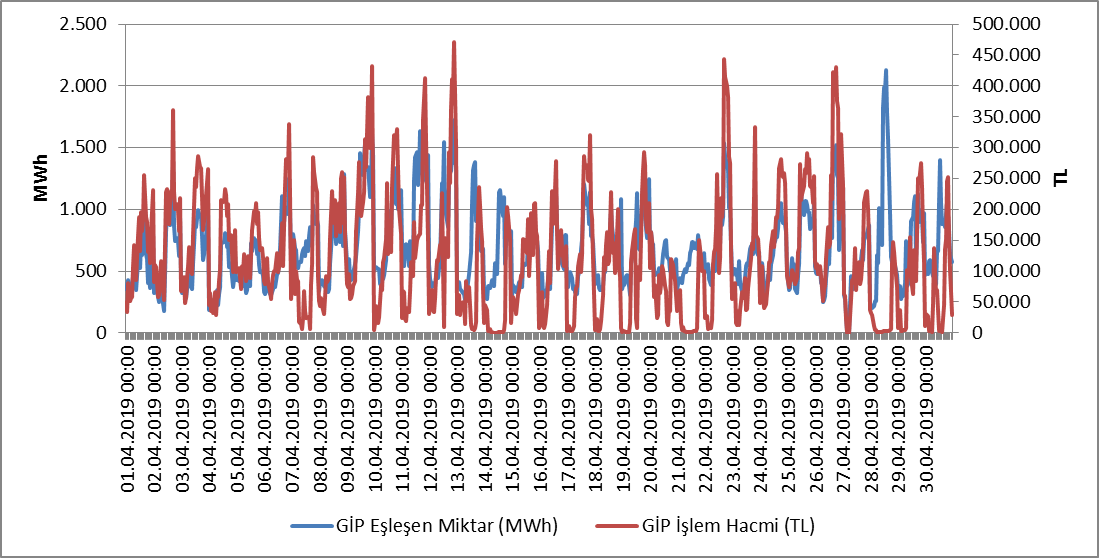 Şekil 4.10 Nisan 2019 Döneminde Gün İçi Piyasası (GİP) İşlem Hacminin Saatlik Gelişimi (TL-MWh)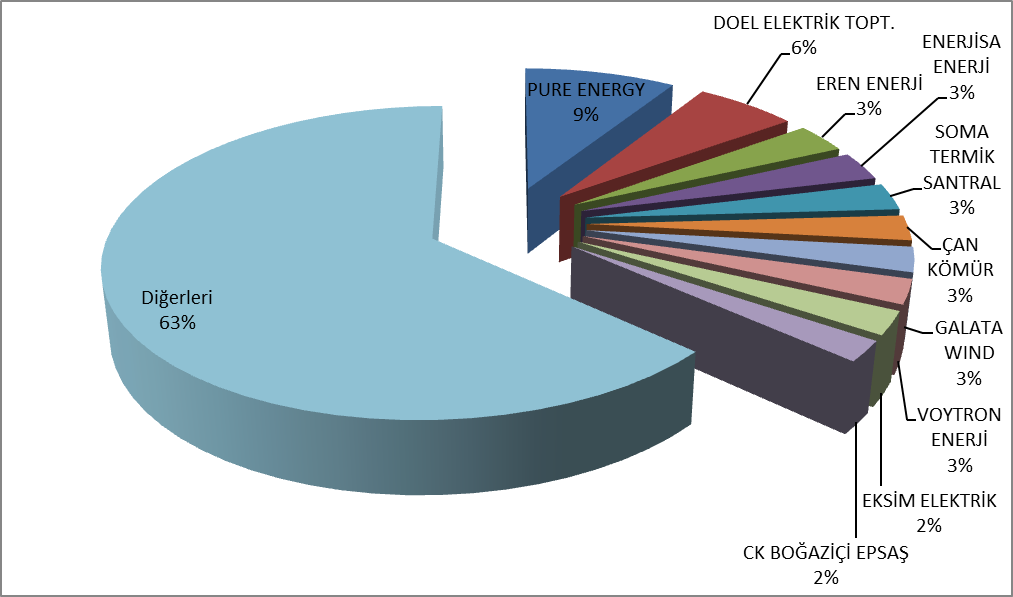 Şekil 4.11 Nisan 2019 Döneminde Gün İçi Piyasası (GİP) Alış Miktarlarının Şirket Bazında Dağılımı ve İlk 10 Şirketin Payı (%)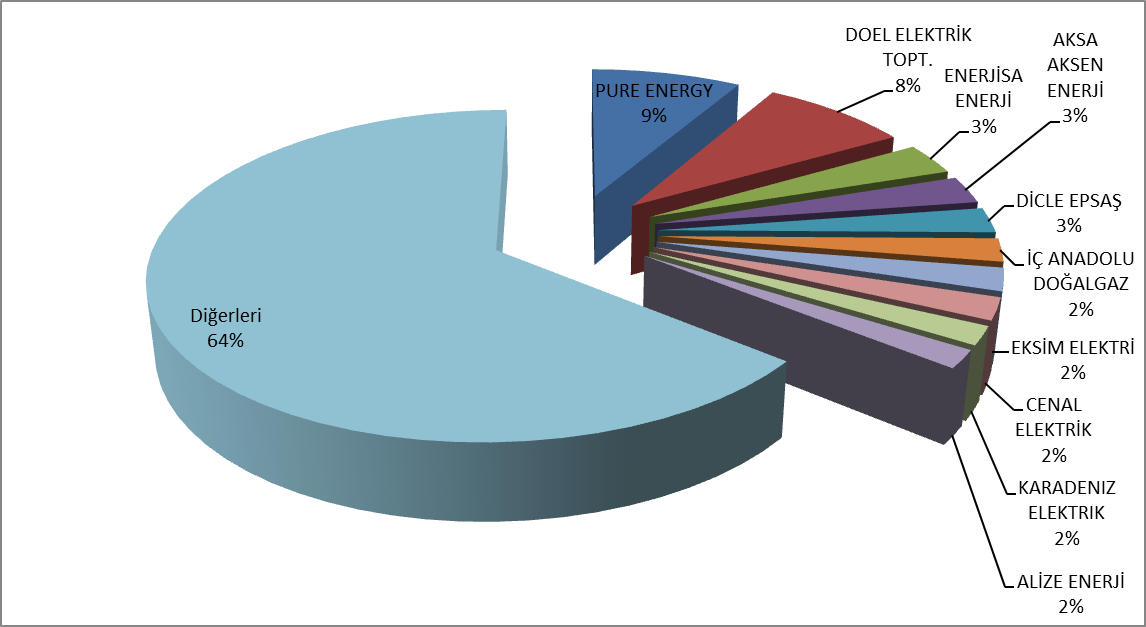 Şekil 4.12 Nisan 2019 Döneminde Gün İçi Piyasası (GİP) Satış Miktarlarının Şirket Bazında Dağılımı ve İlk 10 Şirketin Payı (%)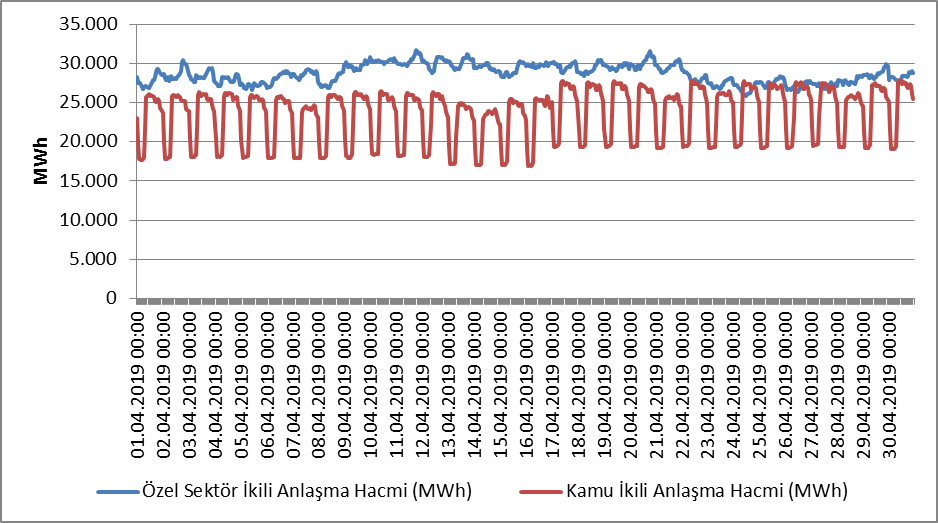 Şekil 4.13 Nisan 2019 Döneminde İkili Anlaşma Hacminin Saatlik Gelişimi (MWh)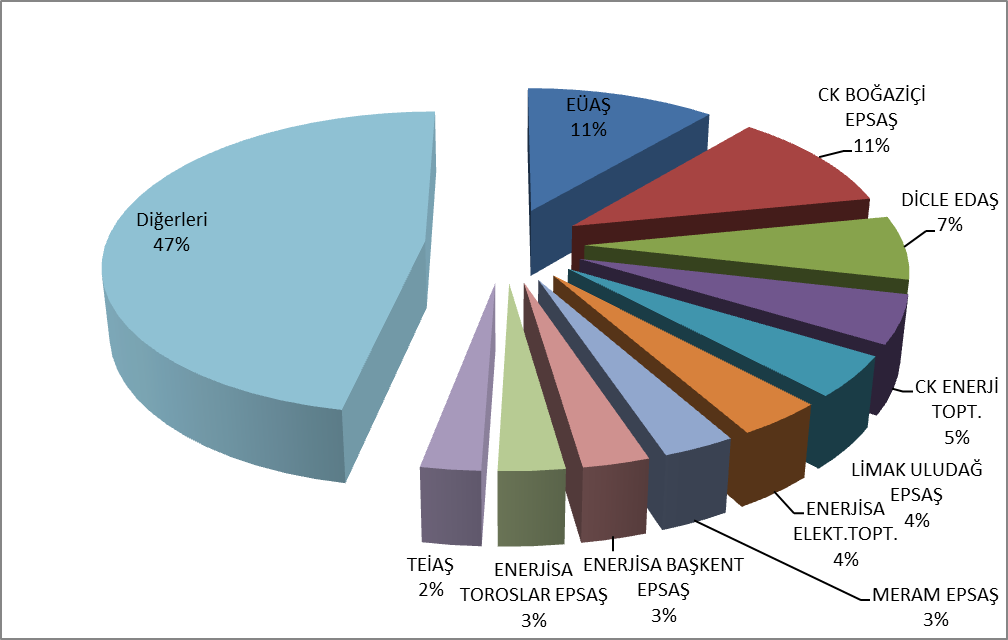 Şekil 4.14 Nisan 2019 Döneminde İkili Anlaşma Alış Miktarlarının Şirket Bazında Dağılımı ve İlk 10 Şirketin Payı (%)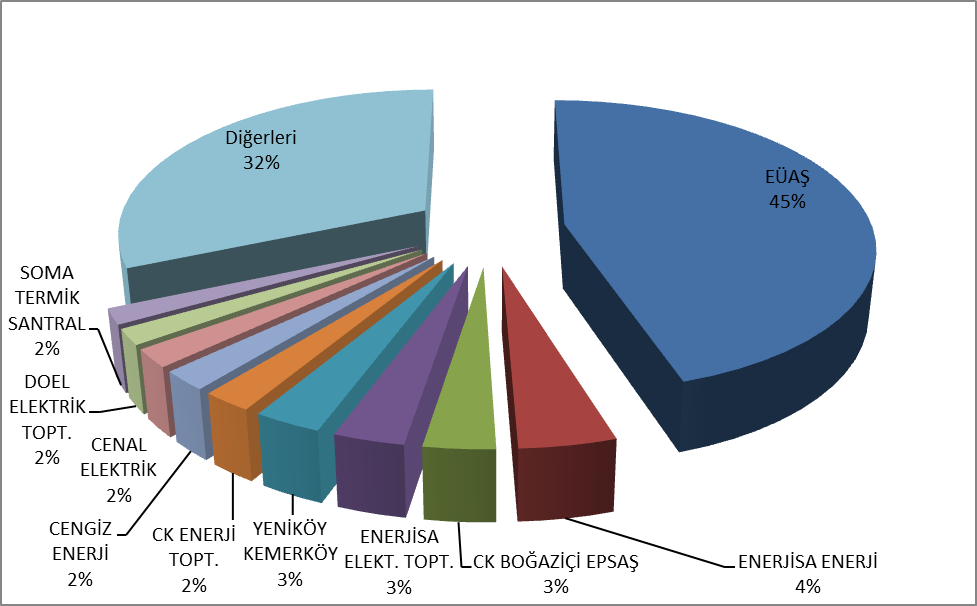 Şekil 4.15 Nisan 2019 Döneminde İkili Anlaşma Satış Miktarlarının Şirket Bazında Dağılımı ve İlk 10 Şirketin Payı (%)5. FATURALANAN TÜKETİMİN İLLERE GÖRE AYRINTILI DAĞILIMITablo 5.1 Faturalanan Elektrik Tüketiminin İl ve Tüketici Türü Bazında                                    Dağılımının Dönemler Arası Karşılaştırılması (MWh-%)*Bu tabloda yer alan negatif değerler, geçmiş dönemlere dair düzeltmelerden kaynaklanmaktadır.Konu BaşlığıBirim2019 Nisan Dönemi2019 Ocak-Nisan DönemiLisanslı Üretim*MWh22.875.064,9095.301.188,66Lisanslı Kurulu Güç*MW84.032,16-En Yüksek Ani PuantMW37.808,9742.966,61En Düşük Ani PuantMW22.623,8622.599,55Lisanssız Kurulu GüçMW5.618,97-İhtiyaç Fazlası Satın Alınan Lisanssız Üretim Miktarı **MWh818.388,652.570.989,89Brüt Lisanssız Üretim Miktarı**MWh828.009,632.613.530,66YEKDEM ÜretimMWh8.783.949,7429.840.079,86YEKDEM Ödeme TutarıTL4.215.987.432,2013.750.119.110,25Fiili TüketimMWh22.611.10194.404.166Faturalanan TüketimMWh18.223.16873.810.917Tüketici SayısıAdet44.133.725-İthalatMWh120.357697.963İhracatMWh293.3031.131.112Ortalama YEKDEM fiyatıTL/MWh479,96460,79YEKDEM Ek Maliyeti***TL/MWh137,3589,63Ağırlıklı Ortalama PTFTL/MWh195,023239,088Ağırlıklı Ortalama SMFTL/MWh202,145228,881KURULUŞ TÜRÜ2018 NİSAN2018 NİSAN2019 NİSAN2019 NİSANDEĞİŞİM (%)KURULUŞ TÜRÜKURULU GÜÇ (MW)ORAN (%)KURULU GÜÇ (MW)ORAN (%)DEĞİŞİM (%)SERBEST ÜRETİM ŞİRKETİ52.707,6764,2457.887,0168,899,83EÜAŞ SANTRALLERİ19.847,3024,1918.441,2521,95-7,08İŞLETME HAKKI DEVREDİLEN 2.018,812,463.446,864,1070,74YAP İŞLET SANTRALLERİ6.101,817,442.910,743,46-52,30YAP-İŞLET-DEVRET SANTRAL.1.368,301,671.346,301,60-1,61TOPLAM82.043,89100,0084.032,16100,002,42KAYNAK TÜRÜ2018 NİSAN2018 NİSAN2019 NİSAN2019 NİSANDEĞİŞİM (%)KAYNAK TÜRÜKURULU GÜÇ (MW)ORAN (%)KURULU GÜÇ (MW)ORAN (%)DEĞİŞİM (%)DOĞAL GAZ26.383,9132,1626.119,2931,08-1,00BARAJLI HİDROLİK19.927,6424,2920.582,3424,493,29LİNYİT9.267,1211,309.853,0811,736,32İTHAL KÖMÜR8.938,8510,908.938,8510,640,00AKARSU 7.564,299,227.809,869,293,25RÜZGÂR6.615,038,067.015,568,356,05JEOTERMAL1.129,241,381.302,521,5515,34FUEL OİL718,810,88709,210,84-1,34TAŞ KÖMÜRÜ616,150,75616,150,730,00BİYOKÜTLE447,210,55590,920,7032,13ASFALTİT405,000,49405,000,480,00GÜNEŞ22,900,0381,660,10256,59NAFTA4,740,014,740,010,00LNG1,950,001,950,000,00MOTORİN1,040,001,040,000,00TOPLAM82.043,89100,0084.032,16100,002,42KAYNAK TÜRÜDEVREYE GİREN KURULU GÜÇ(MW)DEVREDEN ÇIKAN KURULU GÜÇ(MW)NET DEĞİŞİM
(MW)DOĞALGAZ2,304123,760-121,456JEOTERMAL33,000-33,000AKARSU6,056-6,056RÜZGAR67,690-67,690BİYOKÜTLE3,981-3,981Toplam113,031123,760-10,729KURULUŞ TÜRÜ2018 NİSAN2018 NİSAN2019 NİSAN2019 NİSANDEĞİŞİM
(%)KURULUŞ TÜRÜÜRETİM
(MWh)ORAN
(%)ÜRETİM
(MWh)ORAN
(%)DEĞİŞİM
(%)SERBEST ÜRETİM ŞİRKETİ SANTRALLARI15.813.064,7369,1416.360.991,6371,523,47EÜAŞ SANTRALLARI3.185.912,8113,934.407.760,4419,2738,35YAP İŞLET SANTRALLARI2.963.927,1212,961.006.131,794,40-66,05İŞLETME HAKKI DEVREDİLEN SANTRALLAR792.579,023,47987.537,114,3224,60YAP İŞLET DEVRET SANTRALLARI114.184,970,50112.643,930,49-1,35 Genel Toplam22.869.668,63100,0022.875.064,90100,000,02KAYNAK TÜRÜ2018 NİSAN2018 NİSAN2019 NİSAN2019 NİSANDEĞİŞİM
  (%)KAYNAK TÜRÜÜRETİM (MWh)ORAN (%)ÜRETİM (MWh)ORAN (%)DEĞİŞİM
  (%)BARAJLI HİDROLİK3.887.765,6717,006.482.742,4528,3466,75AKARSU2.460.027,2510,763.504.526,8715,3242,46LİNYİT3.650.059,1915,963.501.120,0415,31-4,08DOĞAL GAZ6.583.121,4028,793.192.705,5913,96-51,50İTHAL KÖMÜR3.840.391,1216,793.155.575,1413,79-17,83RÜZGAR1.166.246,575,101.486.759,256,5027,48JEOTERMAL627.279,882,74744.862,783,2618,74TAŞ KÖMÜRÜ227.345,300,99294.788,411,2929,67BİYOKÜTLE199.032,260,87236.403,131,0318,78ASFALTİT155.977,540,68189.128,450,8321,25FUEL OİL68.013,000,3072.919,300,327,21GÜNEŞ4.409,470,0213.533,500,06206,92Genel Toplam22.869.668,63100,0022.875.064,90100,000,02İLLERÜRETİM (MWh)ORAN (%)İLLERÜRETİM (MWh)ORAN (%)ÇANAKKALE1.803.914,757,89ADIYAMAN132.462,960,58ADANA1.514.287,576,62RİZE100.798,980,44İZMİR1.319.473,965,77TEKİRDAĞ99.352,040,43ZONGULDAK1.183.671,375,17ARDAHAN92.549,950,40KAHRAMANMARAŞ1.137.965,444,97GAZİANTEP84.196,650,37MUĞLA1.011.818,264,42KARABÜK80.639,400,35ŞANLIURFA992.552,094,34MUŞ74.779,400,33ELAZIĞ854.520,303,74KARS73.591,310,32MANİSA765.376,413,35AMASYA69.948,450,31ANKARA592.947,832,59ISPARTA68.051,380,30İSTANBUL574.909,932,51KONYA65.087,070,28OSMANİYE537.487,872,35AFYONKARAHİSAR64.285,130,28AYDIN526.242,312,30TUNCELİ64.038,990,28ARTVİN525.240,352,30DÜZCE51.477,520,23HATAY524.094,222,29ESKİŞEHİR51.124,290,22BALIKESİR518.988,282,27SİNOP43.403,400,19KÜTAHYA495.331,972,17SAKARYA42.709,530,19DİYARBAKIR493.723,222,16ÇORUM36.758,240,16BURSA468.235,682,05BATMAN36.321,090,16MERSİN451.438,901,97YALOVA35.863,080,16GİRESUN425.055,241,86EDİRNE35.742,130,16BİNGÖL420.904,931,84MALATYA33.498,670,15SAMSUN369.150,301,61KASTAMONU31.965,390,14SİVAS361.919,121,58VAN31.132,490,14KARAMAN300.951,801,32KIRŞEHİR23.268,480,10ANTALYA291.993,981,28HAKKARİ21.064,640,09DENİZLİ280.421,531,23BİTLİS18.263,060,08TRABZON256.255,071,12BAYBURT14.447,860,06KOCAELİ233.407,431,02NEVŞEHİR14.379,620,06ORDU232.062,901,01BİLECİK12.216,410,05KIRKLARELİ218.562,600,96IĞDIR10.902,230,05GÜMÜŞHANE208.893,680,91UŞAK9.723,450,04SİİRT208.455,900,91BURDUR7.425,680,03TOKAT198.809,800,87MARDİN6.679,200,03ŞIRNAK189.346,380,83AKSARAY3.245,080,01ERZİNCAN156.965,940,69BARTIN3.039,370,01BOLU152.119,520,67ÇANKIRI1.157,780,01KAYSERİ150.122,170,66NİĞDE903,360,00ERZURUM140.976,590,62YOZGAT701,880,00KIRIKKALE139.273,690,61Genel Toplam22.875.064,90100,00Kaynak TürüKurulu Güç (MW)Oran (%)Güneş (Fotovoltaik)5.266,1293,72Doğal gaz206,213,67Biyokütle 78,991,41Rüzgâr57,811,03Hidrolik9,340,17Güneş (Yoğunlaştırılmış)0,500,01Genel Toplam5.618,97100,00    İLLERKurulu Güç (MW)Oran
(%)İLLERKurulu Güç (MW)Oran
(%)KONYA505,939,00İSTANBUL43,370,77KAYSERİ323,615,76KIRIKKALE41,920,75ANKARA320,995,71ERZİNCAN38,670,69ŞANLIURFA317,115,64SAMSUN35,410,63AFYONKARAHİSAR212,803,79AMASYA31,430,56KAHRAMANMARAŞ210,003,74ÇANAKKALE24,400,43ELAZIĞ208,883,72ŞIRNAK18,000,32İZMİR179,913,20TOKAT17,270,31MERSİN178,613,18HATAY17,100,30ESKİŞEHİR158,092,81KOCAELİ17,020,30DENİZLİ154,192,74BATMAN16,290,29GAZİANTEP142,382,53KİLİS15,890,28ANTALYA131,842,35BİTLİS15,470,28NEVŞEHİR131,392,34VAN13,520,24ADANA126,402,25BAYBURT12,020,21AYDIN123,472,20KARABÜK10,640,19ISPARTA112,692,01TEKİRDAĞ9,400,17MANİSA101,611,81SAKARYA8,500,15NİĞDE101,401,80KASTAMONU7,330,13KÜTAHYA99,371,77SİİRT5,640,10MUĞLA99,001,76MARDİN3,970,07ADIYAMAN98,381,75EDİRNE3,470,06BALIKESİR94,861,69KIRKLARELİ3,360,06MALATYA93,431,66KARS3,260,06UŞAK88,611,58BOLU3,240,06AKSARAY86,651,54BİNGÖL2,750,05ERZURUM84,371,50ZONGULDAK2,480,04ÇORUM81,691,45MUŞ2,460,04SİVAS73,691,31AĞRI2,000,04KARAMAN67,131,19YALOVA1,410,03OSMANİYE66,841,19ARDAHAN1,100,02BİLECİK66,681,19DÜZCE1,030,02BURDUR65,391,16ORDU0,980,02YOZGAT62,351,11TUNCELİ0,950,02DİYARBAKIR61,011,09IĞDIR0,500,01BURSA60,421,08BARTIN0,250,00ÇANKIRI48,960,87SİNOP0,0040,00KIRŞEHİR46,360,83Genel Toplam5.618,97100,00İLLERBiyokütleDoğal Gaz Güneş (Fotovoltaik)Güneş (Yoğunlş.)HidrolikRüzgarToplam ADANA19,55106,85126,40ADIYAMAN98,3898,38AFYONKARAHİSAR212,80212,80AĞRI2,002,00AKSARAY0,4086,2586,65AMASYA4,0025,410,221,8031,43ANKARA0,9511,18307,221,64320,99ANTALYA131,84131,84ARDAHAN1,101,10AYDIN9,63113,84123,47BALIKESİR2,7679,0013,1094,86BARTIN0,250,25BATMAN16,2916,29BAYBURT12,0212,02BİLECİK66,630,0566,68BİNGÖL2,752,75BİTLİS15,4715,47BOLU3,243,24BURDUR65,3965,39BURSA0,2413,0041,332,353,5060,42ÇANAKKALE0,019,5814,8124,40ÇANKIRI48,9648,96ÇORUM1,6079,840,2581,69DENİZLİ0,50153,69154,19DİYARBAKIR61,0161,01DÜZCE1,031,03EDİRNE2,820,653,47ELAZIĞ46,56162,32208,88ERZİNCAN38,6738,67ERZURUM2,4481,9384,37ESKİŞEHİR11,55146,55158,09GAZİANTEP142,38142,38HATAY16,101,0017,10IĞDIR0,500,50ISPARTA112,69112,69İSTANBUL33,915,823,6543,37İZMİR6,04168,920,504,45179,91KAHRAMANMARAŞ31,04178,96210,00KARABÜK10,6410,64KARAMAN0,9566,1867,13KARS3,263,26KASTAMONU0,257,087,33KAYSERİ1,004,82316,360,431,00323,61KIRIKKALE41,9241,92KIRKLARELİ3,363,36KIRŞEHİR1,0045,3646,36KİLİS15,8915,89KOCAELİ0,712,0210,044,2517,02KONYA0,251,71503,470,50505,93KÜTAHYA1,4197,9699,37MALATYA2,4091,0393,43MANİSA5,8295,79101,61MARDİN3,973,97MERSİN13,6316,44148,53178,61MUĞLA99,0099,00MUŞ2,462,46NEVŞEHİR1,60129,79131,39NİĞDE101,40101,40ORDU0,980,98OSMANİYE66,8466,84SAKARYA8,300,208,50SAMSUN11,4019,060,454,5035,41SİİRT5,645,64SİNOP0,0040,00SİVAS73,6973,69ŞANLIURFA317,11317,11ŞIRNAK18,0018,00TEKİRDAĞ3,755,659,40TOKAT2,2712,102,9017,27TUNCELİ0,950,95UŞAK2,4086,2188,61VAN3,2410,2813,52YALOVA1,411,41YOZGAT62,3562,35ZONGULDAK2,482,48Genel Toplam78,99206,215.266,120,509,3457,815.618,97Kaynak Türüİhtiyaç Fazlası 
Satın Alınan
 Enerji Miktarı (MWh)Ora(%)Brüt Lisanssız Üretim Miktarı (MWh)Oran
(%)İhtiyaç Fazlası 
Satın Alınan 
Enerji Miktarı
 İçin Yapılan 
Ödeme Miktarı 
(TL)Oran
(%)Güneş 785.733,0096,01789.686,3895,37603.901.613,2896,59Biyokütle21.718,542,6521.802,372,6316.660.541,092,66Rüzgâr7.482,920,918.089,420,983.179.590,610,51Hidrolik3.454,180,423.515,830,421.465.963,530,23Doğalgaz0,000,004.915,620,590,000,00Genel Toplam818.388,65100,00828.009,63100,00625.207.708,51100,00İLLERÜretim (MWh)Oran (%)İLLERÜretim (MWh)Oran (%)KONYA76.819,149,39ERZİNCAN6.223,860,76ŞANLIURFA46.131,085,64AMASYA4.239,050,52KAYSERİ43.602,615,33SAMSUN3.228,910,39ANKARA43.329,365,29TOKAT3.054,600,37AFYONKARAHİSAR34.926,694,27ŞIRNAK2.848,610,35İZMİR32.767,474,00ÇANAKKALE2.469,990,30MANİSA30.339,383,71KOCAELİ2.417,440,30ESKİŞEHİR28.459,973,48HATAY2.364,770,29MERSİN25.998,443,18BATMAN2.278,020,28KAHRAMANMARAŞ25.015,203,06BİTLİS2.048,090,25DENİZLİ23.495,162,87KİLİS1.611,850,20ELAZIĞ22.656,712,77BAYBURT1.532,020,19AYDIN22.254,772,72VAN1.487,100,18GAZİANTEP20.413,862,49ZONGULDAK1.129,340,14ANTALYA19.296,402,36KARABÜK1.117,450,14NEVŞEHİR17.754,822,17KASTAMONU952,620,12ISPARTA16.764,802,05YALOVA940,840,11MUĞLA15.506,891,89RİZE897,130,11KÜTAHYA15.302,431,87SİİRT714,160,09ADANA15.183,291,86EDİRNE565,980,07MALATYA13.862,821,69İSTANBUL547,890,07NİĞDE13.692,561,67MARDİN527,990,06BALIKESİR13.473,681,65TEKİRDAĞ498,110,06AKSARAY13.346,351,63ORDU474,250,06ADIYAMAN13.009,311,59KARS473,940,06UŞAK12.944,851,58BİNGÖL352,470,04ÇORUM11.831,301,45BOLU309,730,04ERZURUM11.117,501,36MUŞ270,980,03KARAMAN10.638,311,30ARDAHAN147,890,02SİVAS10.071,001,23TUNCELİ138,780,02BURDUR9.809,061,20GÜMÜŞHANE138,750,02OSMANİYE8.967,671,10AĞRI77,630,01YOZGAT8.627,771,05KIRKLARELİ63,330,01BİLECİK8.187,951,00DÜZCE38,680,00BURSA7.989,230,98SAKARYA15,600,00DİYARBAKIR7.843,910,96BARTIN7,380,00ÇANKIRI7.580,520,93IĞDIR5,030,00KIRŞEHİR6.864,260,84SİNOP0,360,00KIRIKKALE6.301,520,77Genel Toplam818.388,65100,00İLLERBiyokütleGüneş HidrolikRüzgarToplam ADANA61,9615.121,3415.183,29ADIYAMAN13.009,3113.009,31AFYONKARAHİSAR34.926,6934.926,69AĞRI77,6377,63AKSARAY123,1113.223,2413.346,35AMASYA3.977,02109,53152,504.239,05ANKARA221,0343.108,3343.329,36ANTALYA19.296,4019.296,40ARDAHAN147,89147,89AYDIN3.408,5618.846,2122.254,77BALIKESİR9.900,563.573,1313.473,68BARTIN7,387,38BATMAN2.278,022.278,02BAYBURT1.532,021.532,02BİLECİK8.187,958.187,95BİNGÖL352,47352,47BİTLİS2.048,092.048,09BOLU309,73309,73BURDUR9.809,069.809,06BURSA5.929,16858,421.201,657.989,23ÇANAKKALE1.593,58876,412.469,99ÇANKIRI7.580,527.580,52ÇORUM11.831,220,0811.831,30DENİZLİ23.495,1623.495,16DİYARBAKIR7.843,917.843,91DÜZCE38,6838,68EDİRNE503,6662,32565,98ELAZIĞ22.656,7122.656,71ERZİNCAN6.223,866.223,86ERZURUM11.117,5011.117,50ESKİŞEHİR5.583,3522.876,6228.459,97GAZİANTEP20.413,8620.413,86GÜMÜŞHANE138,75138,75HATAY2.353,4411,332.364,77IĞDIR5,030,005,03ISPARTA16.764,800,0016.764,80İSTANBUL17,00251,86279,03547,89İZMİR32.292,15475,3232.767,47KAHRAMANMARAŞ25.015,2025.015,20KARABÜK1.117,451.117,45KARAMAN499,7210.138,5910.638,31KARS473,94473,94KASTAMONU15,56937,07952,62KAYSERİ43.602,6143.602,61KIRIKKALE6.301,526.301,52KIRKLARELİ63,3363,33KIRŞEHİR139,816.724,456.864,26KİLİS1.611,851.611,85KOCAELİ257,49680,991.478,972.417,44KONYA76.818,860,2876.819,14KÜTAHYA783,0914.519,3415.302,43MALATYA1.299,7712.563,0413.862,82MANİSA605,2629.734,1230.339,38MARDİN527,99527,99MERSİN4.344,6521.653,7925.998,44MUĞLA15.506,8915.506,89MUŞ270,98270,98NEVŞEHİR980,8716.773,9517.754,82NİĞDE13.692,5613.692,56ORDU474,25474,25OSMANİYE8.967,678.967,67RİZE0,40896,73897,13SAKARYA15,6015,60SAMSUN2.598,84110,55519,523.228,91SİİRT714,16714,16SİNOP0,360,36SİVAS10.071,0010.071,00ŞANLIURFA46.131,0846.131,08ŞIRNAK2.848,612.848,61TEKİRDAĞ471,6126,51498,11TOKAT921,231.828,54304,833.054,60TUNCELİ138,78138,78UŞAK12.944,8512.944,85VAN1.487,101.487,10YALOVA852,5088,34940,84YOZGAT8.627,778.627,77ZONGULDAK1.129,341.129,34Genel Toplam21.718,54785.733,003.454,187.482,92818.388,65Kaynak Türü2018 Yılı Nisan Ayı YEKDEM Kapsamındaki Üretim (MWh)2018 Nisan   Payı (%)2019 Yılı Nisan  Ayı YEKDEM Kapsamındaki Üretim (MWh)2019
 Nisan
 Payı (%)Nisan  2018- Nisan  2019 Değişimi (%)Biyokütle170.458,202,88233.554,482,6637,02Güneş4.387,890,0713.661,320,16211,34Hidrolik3.312.863,9255,895.713.466,1665,0472,46Jeotermal504.952,788,52613.695,706,9921,54Rüzgâr1.122.748,0918,941.391.183,4515,8423,91Lisanssız812.307,1813,70818.388,659,320,75Genel Toplam5.927.718,06100,008.783.949,74100,0048,18YıllarYEKDEM Kapsamında üretilen Enerji için yapılan ödeme miktarı (TL)YEKDEM Ortalama Fiyatı (TL/MWh)YEKDEM Ek Maliyeti (TL/MWh)YEKDEM Kapsamındaki Üretim (MWh)Lisanslı Üretim (MWh)YEKDEM Kapsamındaki Üretimin Toplam Lisanslı Üretime Oranı (%)2018 Nisan1.652.271.258,09278,7427,26 5.927.718,0622.869.668,6325,922019 Nisan4.215.987.432,20479,96137,35 8.783.949,7422.875.064,9038,40Dağıtım Bölgesi2018201820192019Değişim (%)Dağıtım BölgesiNisanNisanNisanNisanDeğişim (%)Dağıtım BölgesiMiktarPay(%)MiktarPay(%)Değişim (%)BOĞAZİÇİ2.308.839,0312,5542.274.784,4412,483-1,47TOROSLAR2.077.509,9411,2962.143.869,1711,7653,19ULUDAĞ1.521.240,038,2721.533.454,328,4150,80GDZ1.627.048,228,8471.521.057,758,347-6,51BAŞKENT1.458.231,717,9291.471.730,858,0760,93SAKARYA1.300.197,387,0701.295.708,517,110-0,35İSTANBUL ANADOLU Y.1.010.496,825,4951.049.208,575,7583,83TRAKYA834.283,314,536814.120,574,468-2,42OSMANGAZİ809.162,434,400807.828,164,433-0,16DİCLE865.542,884,706800.084,264,390-7,56AKDENİZ744.813,224,050739.061,034,056-0,77ADM707.142,213,845721.600,713,9602,04MERAM792.527,984,309700.816,123,846-11,57YEŞİLIRMAK520.502,762,830521.129,962,8600,12AKEDAŞ395.104,432,148406.463,772,2302,88ÇORUH283.383,311,541297.397,441,6324,95KAYSERİ VE C.293.058,421,594287.414,361,577-1,93FIRAT251.734,461,369250.310,561,374-0,57ÇAMLIBEL238.049,791,294229.648,571,260-3,53ARAS193.167,681,050210.464,921,1558,95VANGÖLÜ158.744,010,863147.013,470,807-7,39Genel Toplam18.390.780,0110018.223.167,51100-0,91Tüketici Türü2018
Nisan2018
Nisan2019
Nisan2019
NisanDeğişim (%)Tüketici TürüMiktarPay(%)MiktarPay(%)Değişim (%)Sanayi8.250.014,6844,8607.936.883,9343,554-3,80Ticarethane5.097.971,5927,7205.046.018,6627,690-1,02Mesken4.183.816,2622,7504.555.452,5124,9988,88Aydınlatma362.120,031,969418.497,942,29715,57Tarımsal Sulama496.857,452,702266.314,471,461-46,40Genel Toplam18.390.780,0110018.223.167,51100-0,91Tüketici Türü2018 Nisan2018 Nisan2019 Nisan2019 NisanDeğişim (%)Tüketici TürüAdetPay(%)AdetPay(%)Değişim (%)Aydınlatma345.4680,803349.1230,7911,06Mesken34.936.27881,25036.101.02881,7993,33Sanayi62.7350,14667.4370,1537,50Tarımsal Sulama637.1791,482654.2811,4822,68Ticarethane7.016.98916,3196.961.85615,774-0,79Genel Toplam42.998.64910044.133.7251002,64Dağıtım Bölgesi2018 Nisan2019 NisanDeğişim (%)ADM1.851.3771.928.3784,16AKDENİZ2.105.6822.192.3494,12AKEDAŞ686.827721.6505,07ARAS978.0591.008.7423,14BAŞKENT4.255.6214.232.905-0,53BOĞAZİÇİ5.091.9295.068.956-0,45ÇAMLIBEL953.782984.6483,24ÇORUH1.313.4881.369.4774,26DİCLE1.775.8251.866.9135,13FIRAT925.151963.6364,16GDZ3.208.4943.356.5974,62İSTANBUL ANADOLU Y.2.866.5732.884.5890,63KAYSERİ VE C.703.400727.3233,40MERAM2.038.1852.121.3824,08OSMANGAZİ1.741.0981.805.7733,71SAKARYA1.788.9291.860.2683,99TOROSLAR3.857.4203.930.4191,89TRAKYA1.053.0221.100.8844,55ULUDAĞ3.122.3403.218.6643,08VANGÖLÜ661.951691.0164,39YEŞİLIRMAK2.019.4962.099.1563,94Genel Toplam42.998.64944.133.7252,64İl Adı2018
Nisan2019
NisanDeğişim (%)İl Adı2018
Nisan2019
NisanDeğişim (%)İSTANBUL7.958.5027.953.545-0,06EDİRNE257.794265.8903,14ANKARA2.983.7252.960.160-0,79YOZGAT257.097264.6442,94İZMİR2.405.0632.517.5304,68RİZE240.727250.4364,03ANTALYA1.649.6651.719.1254,21OSMANİYE232.093236.9582,10BURSA1.599.6611.649.7983,13ADIYAMAN224.248233.4464,10KONYA1.143.7171.188.4103,91UŞAK221.454230.9024,27ADANA1.078.4841.091.4921,21KIRKLARELİ212.152220.9014,12MERSİN1.006.8591.021.7081,47AKSARAY209.147220.1585,26BALIKESİR936.928961.5792,63NİĞDE203.488214.0775,20KOCAELİ905.165939.6733,81AMASYA203.765212.2374,16MANİSA803.431839.0674,44YALOVA203.415211.0443,75SAMSUN791.629827.1624,49DÜZCE190.522196.8523,32HATAY749.489765.6282,15NEVŞEHİR186.717192.6183,16GAZİANTEP724.542746.3293,01BATMAN176.973185.5844,87KAYSERİ698.657722.4933,41BURDUR174.778182.8704,63AYDIN674.446705.6334,62BOLU176.267181.0392,71MUĞLA611.547633.0623,52AĞRI169.526174.4622,91ŞANLIURFA598.383629.3795,18SİNOP164.852170.3943,36TEKİRDAĞ583.076614.0935,32KARABÜK165.864164.080-1,08ESKİŞEHİR577.566600.6103,99KIRIKKALE158.533160.9641,53DENİZLİ565.384589.6834,30ERZİNCAN151.648155.9452,83TRABZON548.028576.4895,19KARAMAN149.399155.8894,34DİYARBAKIR521.242545.5934,67KIRŞEHİR145.717150.2303,10SAKARYA516.975542.7044,98BARTIN139.141138.011-0,81ORDU515.477535.5223,89BİLECİK134.164138.4703,21KAHRAMANMARAŞ462.579488.2045,54ÇANKIRI130.421132.4011,52AFYONKARAHİSAR421.791438.0143,85MUŞ126.190131.8964,52MALATYA421.561436.7573,60BİNGÖL121.295130.2087,35KÜTAHYA386.123397.7773,02ARTVİN120.690124.4303,10ZONGULDAK390.191390.8660,17KARS119.599123.2053,02ÇANAKKALE382.336396.2433,64ŞIRNAK112.413122.8509,28SİVAS373.879387.6413,68BİTLİS109.665114.3694,29ERZURUM358.849370.4073,22SİİRT93.23696.9824,02VAN354.653370.6074,50GÜMÜŞHANE90.15093.4823,70ÇORUM343.773353.8412,93IĞDIR74.80276.8962,80TOKAT327.549337.1932,94HAKKARİ71.44374.1443,78ELAZIĞ324.706337.2563,87KİLİS65.95368.3043,56GİRESUN313.893324.6403,42TUNCELİ57.58959.4153,17KASTAMONU287.746286.423-0,46ARDAHAN54.89557.4054,57ISPARTA281.239290.3543,24BAYBURT48.74050.4223,45MARDİN273.578286.5254,73Genel Toplam42.998.64944.133.7252,64İllerAydınlatmaMeskenSanayiTarımsal SulamaTicarethaneGenel ToplamPayı (%)ADANA11.872,91126.683,35248.915,013.944,90102.732,12494.148,282,71ADIYAMAN2.539,1138.798,5729.922,38158,5413.447,2384.865,830,47AFYONKARAHİSAR5.070,8331.991,3362.940,948.173,3838.780,38146.956,860,81AĞRI4.591,5115.862,582.726,6517,4213.166,4436.364,590,20AKSARAY2.258,7517.470,7318.682,568.352,8119.666,3466.431,190,36AMASYA2.182,3817.782,0914.907,821.250,8014.027,7850.150,880,28ANKARA23.509,87340.420,42348.638,357.776,06418.298,921.138.643,616,25ANTALYA14.167,43193.680,3688.485,637.861,20289.139,31593.333,933,26ARDAHAN936,343.431,5294,605.904,9910.367,450,06ARTVİN2.848,1411.012,5912.413,795,5910.682,0236.962,140,20AYDIN6.469,3175.737,7848.475,551.783,7065.223,77197.690,111,08BALIKESİR7.952,1675.076,57102.902,421.820,2176.347,95264.099,301,45BARTIN2.147,2710.555,0611.656,7457,668.240,6132.657,330,18BATMAN1.835,9022.516,4722.425,75168,5122.092,0869.038,710,38BAYBURT695,433.221,05420,7514,003.503,717.854,940,04BİLECİK1.609,5310.965,92126.727,90247,1111.351,86150.902,320,83BİNGÖL1.073,7310.186,313.076,9559,1511.192,0525.588,190,14BİTLİS1.879,368.789,031.137,90-169,7710.512,1122.148,630,12BOLU1.904,9914.720,0442.662,651.314,5725.852,0586.454,300,47BURDUR2.070,8912.031,5838.535,511.549,0812.315,1966.502,250,36BURSA10.719,50166.013,85615.739,764.183,99180.112,23976.769,335,36ÇANAKKALE3.400,1730.194,64161.003,841.226,9237.949,87233.775,441,28ÇANKIRI1.962,648.190,2017.458,1283,677.368,6435.063,270,19ÇORUM4.519,9125.006,2118.047,501.331,7919.462,4868.367,890,38DENİZLİ6.357,4756.624,70158.537,701.682,4256.344,80279.547,101,53DİYARBAKIR-359,2565.932,0756.662,101.178,1662.144,12185.557,201,02DÜZCE2.204,1916.565,6541.522,99440,1719.594,3580.327,340,44EDİRNE2.762,1224.080,3125.190,051.724,5929.957,6083.714,680,46ELAZIĞ2.868,0723.947,6426.807,69708,0534.483,2688.814,710,49ERZİNCAN1.843,429.228,9221.670,13131,2511.483,7244.357,440,24ERZURUM4.457,2328.811,175.053,6149,0731.188,4469.559,510,38ESKİŞEHİR4.108,0050.923,91130.670,5011.533,5652.252,73249.488,691,37GAZİANTEP7.944,7099.550,60455.012,551.599,4688.223,88652.331,213,58GİRESUN4.882,8323.906,566.450,858,4119.145,5354.394,180,30GÜMÜŞHANE1.729,756.206,7617.636,5014,965.190,4630.778,420,17HAKKARİ957,338.927,97124,780,2012.074,1822.084,450,12HATAY9.788,6592.442,28167.146,821.200,4462.629,29333.207,491,83IĞDIR1.522,046.788,18495,8053,346.974,6515.834,010,09ISPARTA3.096,5624.245,2926.152,97697,6425.032,3879.224,840,43İSTANBUL57.564,00984.872,30876.048,40549,271.404.959,043.323.993,0218,24İZMİR17.490,63320.022,61545.249,417.474,23288.404,851.178.641,746,47KAHRAMANMARAŞ5.326,4460.058,99219.418,601.029,6835.764,23321.597,941,76KARABÜK2.083,2612.479,4118.496,20109,1212.048,5545.216,540,25KARAMAN1.433,0311.040,1025.472,691.875,2911.231,1151.052,210,28KARS1.584,358.639,653.894,897,2612.000,8326.126,980,14KASTAMONU3.997,6217.489,5740.015,54107,1116.192,5677.802,400,43KAYSERİ8.652,3365.434,48151.314,973.163,5058.485,40287.050,681,58KIRIKKALE2.038,8113.271,1116.780,34158,7112.508,7944.757,760,25KIRKLARELİ2.177,9620.982,21113.416,52193,8125.975,03162.745,540,89KIRŞEHİR1.731,7910.737,208.031,391.766,8910.287,8132.555,080,18KİLİS1.077,459.386,913.828,96143,647.841,3022.278,270,12KOCAELİ7.323,80106.771,11604.496,10826,27109.660,41829.077,694,55KONYA12.254,33105.501,27165.067,6134.807,35105.118,91422.749,472,32KÜTAHYA3.892,8025.703,6569.286,54311,0125.102,54124.296,540,68MALATYA4.219,6434.834,2051.157,19666,0034.844,75125.721,790,69MANİSA6.398,1474.755,15196.518,265.372,6359.371,84342.416,011,88MARDİN2.805,7829.666,7531.635,01-19.052,7928.102,9773.157,730,40MERSİN10.034,39103.078,16107.564,195.903,1892.542,89319.122,821,75MUĞLA6.163,9985.507,2839.430,981.427,99111.833,26244.363,491,34MUŞ1.698,829.972,718.649,9160,7310.744,0331.126,200,17NEVŞEHİR2.661,5115.147,8411.472,682.746,0618.836,1550.864,230,28NİĞDE2.644,3314.546,4243.800,291.391,9614.780,9377.163,940,42ORDU5.688,7939.516,7529.186,7730,0829.148,01103.570,400,57OSMANİYE3.309,3324.546,56277.368,19117,1217.439,90322.781,101,77RİZE3.731,3424.040,749.604,540,0318.978,6856.355,320,31SAKARYA5.197,5052.270,64184.402,422.785,3555.193,28299.849,191,65SAMSUN7.825,5173.975,54124.262,93576,8262.511,20269.152,001,48SİİRT1.351,8610.656,1318.495,64-27,448.404,2638.880,460,21SİNOP1.907,8412.729,376.745,5114,508.491,5929.888,800,16SİVAS6.803,2925.234,7846.239,93405,5327.307,28105.990,810,58ŞANLIURFA4.048,2785.794,3348.766,19134.824,26113.597,04387.030,082,12ŞIRNAK1.329,9916.322,862.439,78-226,1026.553,5646.420,080,25TEKİRDAĞ5.620,4946.702,51452.317,98291,5762.727,81567.660,353,12TOKAT6.390,6324.425,5818.496,67154,7020.309,1869.776,760,38TRABZON7.266,0852.871,1614.769,1775,1443.925,82118.907,380,65TUNCELİ775,103.851,42564,0513,394.981,9210.185,880,06UŞAK2.463,5518.470,3197.437,25813,0016.999,63136.183,750,75VAN4.161,0131.417,955.330,1297,6830.647,4371.654,200,39YALOVA1.394,5116.176,6324.034,93412,6216.791,5558.810,240,32YOZGAT5.362,0715.787,4213.522,312.665,9516.906,9454.244,680,30ZONGULDAK6.234,4532.242,4734.718,7818,3324.375,8997.589,930,54 Genel Toplam418.497,944.555.452,517.936.883,93266.314,475.046.018,6618.223.167,51100ÜLKEGelen Enerji (MWh)Giden Enerji (MWh)YUNANİSTAN9276.292GÜRCİSTAN8.46419BULGARİSTAN111.88416.992Genel Toplam120.357293.303İl AdıTüketici Türü2018
Nisan2018
Nisan2019
Nisan2019
NisanDeğişim (%)İl AdıTüketici TürüMiktarPay(%)MiktarPay(%)Değişim (%)İSTANBULAydınlatma37.242,170,20357.564,000,31654,57İSTANBULMesken941.471,305,119984.872,305,4054,61İSTANBULSanayi876.283,534,765876.048,404,807-0,03İSTANBULTarımsal Sulama417,210,002549,270,00331,65İSTANBULTicarethane1.463.921,657,9601.404.959,047,710-4,03İSTANBULİl Toplam3.319.335,8518,0493.323.993,0218,2400,14İZMİRAydınlatma16.513,430,09017.490,630,0965,92İZMİRMesken305.206,641,660320.022,611,7564,85İZMİRSanayi645.487,193,510545.249,412,992-15,53İZMİRTarımsal Sulama8.287,550,0457.474,230,041-9,81İZMİRTicarethane299.734,811,630288.404,851,583-3,78İZMİRİl Toplam1.275.229,616,9341.178.641,746,468-7,57ANKARAAydınlatma22.393,710,12223.509,870,1294,98ANKARAMesken307.503,011,672340.420,421,86810,70ANKARASanayi354.071,211,925348.638,351,913-1,53ANKARATarımsal Sulama13.224,380,0727.776,060,043-41,20ANKARATicarethane422.778,102,299418.298,922,295-1,06ANKARAİl Toplam1.119.970,416,0901.138.643,616,2481,67BURSAAydınlatma10.706,740,05810.719,500,0590,12BURSAMesken155.254,330,844166.013,850,9116,93BURSASanayi620.273,613,373615.739,763,379-0,73BURSATarımsal Sulama2.790,680,0154.183,990,02349,93BURSATicarethane178.197,700,969180.112,230,9881,07BURSAİl Toplam967.223,065,259976.769,335,3600,99KOCAELİAydınlatma7.053,260,0387.323,800,0403,84KOCAELİMesken99.335,680,540106.771,110,5867,49KOCAELİSanayi611.819,233,327604.496,103,317-1,20KOCAELİTarımsal Sulama261,500,001826,270,005215,98KOCAELİTicarethane122.182,040,664109.660,410,602-10,25KOCAELİİl Toplam840.651,714,571829.077,694,550-1,38GAZİANTEPAydınlatma6.364,500,0357.944,700,04424,83GAZİANTEPMesken94.732,850,51599.550,600,5465,09GAZİANTEPSanayi423.773,732,304455.012,552,4977,37GAZİANTEPTarımsal Sulama2.870,170,0161.599,460,009-44,27GAZİANTEPTicarethane79.253,240,43188.223,880,48411,32GAZİANTEPİl Toplam606.994,503,301652.331,213,5807,47ANTALYAAydınlatma13.683,070,07414.167,430,0783,54ANTALYAMesken156.908,380,853193.680,361,06323,44ANTALYASanayi93.232,830,50788.485,630,486-5,09ANTALYATarımsal Sulama8.491,160,0467.861,200,043-7,42ANTALYATicarethane286.894,871,560289.139,311,5870,78ANTALYAİl Toplam559.210,313,041593.333,933,2566,10TEKİRDAĞAydınlatma3.561,560,0195.620,490,03157,81TEKİRDAĞMesken60.395,030,32846.702,510,256-22,67TEKİRDAĞSanayi435.742,932,369452.317,982,4823,80TEKİRDAĞTarımsal Sulama531,270,003291,570,002-45,12TEKİRDAĞTicarethane65.780,010,35862.727,810,344-4,64TEKİRDAĞİl Toplam566.010,793,078567.660,353,1150,29ADANAAydınlatma8.400,350,04611.872,910,06541,34ADANAMesken102.698,870,558126.683,350,69523,35ADANASanayi261.178,601,420248.915,011,366-4,70ADANATarımsal Sulama5.651,900,0313.944,900,022-30,20ADANATicarethane102.028,670,555102.732,120,5640,69ADANAİl Toplam479.958,392,610494.148,282,7122,96KONYAAydınlatma12.799,490,07012.254,330,067-4,26KONYAMesken100.768,640,548105.501,270,5794,70KONYASanayi168.326,940,915165.067,610,906-1,94KONYATarımsal Sulama78.143,710,42534.807,350,191-55,46KONYATicarethane126.956,880,690105.118,910,577-17,20KONYAİl Toplam486.995,652,648422.749,472,320-13,19ŞANLIURFAAydınlatma4.473,500,0244.048,270,022-9,51ŞANLIURFAMesken70.218,460,38285.794,330,47122,18ŞANLIURFASanayi57.616,750,31348.766,190,268-15,36ŞANLIURFATarımsal Sulama221.019,731,202134.824,260,740-39,00ŞANLIURFATicarethane66.495,860,362113.597,040,62370,83ŞANLIURFAİl Toplam419.824,292,283387.030,082,124-7,81MANİSAAydınlatma5.989,970,0336.398,140,0356,81MANİSAMesken68.349,020,37274.755,150,4109,37MANİSASanayi192.960,081,049196.518,261,0781,84MANİSATarımsal Sulama4.340,120,0245.372,630,02923,79MANİSATicarethane80.179,410,43659.371,840,326-25,95MANİSAİl Toplam351.818,611,913342.416,011,879-2,67HATAYAydınlatma7.110,740,0399.788,650,05437,66HATAYMesken63.207,380,34492.442,280,50746,25HATAYSanayi193.059,841,050167.146,820,917-13,42HATAYTarımsal Sulama5.017,330,0271.200,440,007-76,07HATAYTicarethane69.640,160,37962.629,290,344-10,07HATAYİl Toplam338.035,461,838333.207,491,828-1,43OSMANİYEAydınlatma2.307,740,0133.309,330,01843,40OSMANİYEMesken19.903,970,10824.546,560,13523,32OSMANİYESanayi293.458,881,596277.368,191,522-5,48OSMANİYETarımsal Sulama149,400,001117,120,001-21,61OSMANİYETicarethane16.167,530,08817.439,900,0967,87OSMANİYEİl Toplam331.987,511,805322.781,101,771-2,77KAHRAMANMARAŞAydınlatma5.308,040,0295.326,440,0290,35KAHRAMANMARAŞMesken41.188,740,22460.058,990,33045,81KAHRAMANMARAŞSanayi216.701,911,178219.418,601,2041,25KAHRAMANMARAŞTarımsal Sulama1.679,430,0091.029,680,006-38,69KAHRAMANMARAŞTicarethane48.923,370,26635.764,230,196-26,90KAHRAMANMARAŞİl Toplam313.801,491,706321.597,941,7652,48MERSİNAydınlatma7.477,520,04110.034,390,05534,19MERSİNMesken85.298,310,464103.078,160,56620,84MERSİNSanayi113.426,380,617107.564,190,590-5,17MERSİNTarımsal Sulama8.914,150,0485.903,180,032-33,78MERSİNTicarethane86.533,790,47192.542,890,5086,94MERSİNİl Toplam301.650,161,640319.122,821,7515,79SAKARYAAydınlatma4.988,610,0275.197,500,0294,19SAKARYAMesken49.314,100,26852.270,640,2876,00SAKARYASanayi185.502,941,009184.402,421,012-0,59SAKARYATarımsal Sulama504,060,0032.785,350,015452,58SAKARYATicarethane61.772,750,33655.193,280,303-10,65SAKARYAİl Toplam302.082,461,643299.849,191,645-0,74KAYSERİAydınlatma8.393,700,0468.652,330,0473,08KAYSERİMesken60.518,190,32965.434,480,3598,12KAYSERİSanayi158.007,850,859151.314,970,830-4,24KAYSERİTarımsal Sulama6.875,700,0373.163,500,017-53,99KAYSERİTicarethane58.925,950,32058.485,400,321-0,75KAYSERİİl Toplam292.721,391,592287.050,681,575-1,94DENİZLİAydınlatma5.590,000,0306.357,470,03513,73DENİZLİMesken54.455,030,29656.624,700,3113,98DENİZLİSanayi157.603,100,857158.537,700,8700,59DENİZLİTarımsal Sulama2.360,320,0131.682,420,009-28,72DENİZLİTicarethane57.996,150,31556.344,800,309-2,85DENİZLİİl Toplam278.004,601,512279.547,101,5340,55SAMSUNAydınlatma7.765,270,0427.825,510,0430,78SAMSUNMesken71.782,530,39073.975,540,4063,06SAMSUNSanayi124.572,760,677124.262,930,682-0,25SAMSUNTarımsal Sulama443,040,002576,820,00330,20SAMSUNTicarethane59.729,670,32562.511,200,3434,66SAMSUNİl Toplam264.293,271,437269.152,001,4771,84BALIKESİRAydınlatma8.034,550,0447.952,160,044-1,03BALIKESİRMesken65.575,480,35775.076,570,41214,49BALIKESİRSanayi102.573,520,558102.902,420,5650,32BALIKESİRTarımsal Sulama925,800,0051.820,210,01096,61BALIKESİRTicarethane71.501,110,38976.347,950,4196,78BALIKESİRİl Toplam248.610,461,352264.099,301,4496,23ÇANAKKALEAydınlatma3.371,530,0183.400,170,0190,85ÇANAKKALEMesken26.855,040,14630.194,640,16612,44ÇANAKKALESanayi188.200,161,023161.003,840,884-14,45ÇANAKKALETarımsal Sulama859,570,0051.226,920,00742,74ÇANAKKALETicarethane36.864,730,20037.949,870,2082,94ÇANAKKALEİl Toplam256.151,031,393233.775,441,283-8,74ESKİŞEHİRAydınlatma4.015,940,0224.108,000,0232,29ESKİŞEHİRMesken47.606,030,25950.923,910,2796,97ESKİŞEHİRSanayi129.474,330,704130.670,500,7170,92ESKİŞEHİRTarımsal Sulama4.317,910,02311.533,560,063167,11ESKİŞEHİRTicarethane50.833,140,27652.252,730,2872,79ESKİŞEHİRİl Toplam236.247,351,285249.488,691,3695,60MUĞLAAydınlatma5.562,810,0306.163,990,03410,81MUĞLAMesken68.310,770,37185.507,280,46925,17MUĞLASanayi58.218,700,31739.430,980,216-32,27MUĞLATarımsal Sulama1.835,960,0101.427,990,008-22,22MUĞLATicarethane103.899,400,565111.833,260,6147,64MUĞLAİl Toplam237.827,641,293244.363,491,3412,75AYDINAydınlatma5.602,650,0306.469,310,03615,47AYDINMesken67.228,980,36675.737,780,41612,66AYDINSanayi52.173,880,28448.475,550,266-7,09AYDINTarımsal Sulama2.343,880,0131.783,700,010-23,90AYDINTicarethane63.960,580,34865.223,770,3581,97AYDINİl Toplam191.309,961,040197.690,111,0853,33DİYARBAKIRAydınlatma3.826,660,021-359,25-0,002-109,39DİYARBAKIRMesken56.419,710,30765.932,070,36216,86DİYARBAKIRSanayi54.437,790,29656.662,100,3114,09DİYARBAKIRTarımsal Sulama4.048,890,0221.178,160,006-70,90DİYARBAKIRTicarethane52.851,850,28762.144,120,34117,58DİYARBAKIRİl Toplam171.584,890,933185.557,201,0188,14KIRKLARELİAydınlatma2.374,030,0132.177,960,012-8,26KIRKLARELİMesken20.902,080,11420.982,210,1150,38KIRKLARELİSanayi136.555,700,743113.416,520,622-16,94KIRKLARELİTarımsal Sulama182,510,001193,810,0016,19KIRKLARELİTicarethane23.243,680,12625.975,030,14311,75KIRKLARELİİl Toplam183.258,000,996162.745,540,893-11,19BİLECİKAydınlatma1.698,400,0091.609,530,009-5,23BİLECİKMesken9.611,600,05210.965,920,06014,09BİLECİKSanayi136.278,440,741126.727,900,695-7,01BİLECİKTarımsal Sulama86,250,000247,110,001186,49BİLECİKTicarethane11.516,000,06311.351,860,062-1,43BİLECİKİl Toplam159.190,700,866150.902,320,828-5,21AFYONKARAHİSARAydınlatma4.798,300,0265.070,830,0285,68AFYONKARAHİSARMesken30.819,050,16831.991,330,1763,80AFYONKARAHİSARSanayi60.271,510,32862.940,940,3454,43AFYONKARAHİSARTarımsal Sulama5.139,410,0288.173,380,04559,03AFYONKARAHİSARTicarethane40.077,670,21838.780,380,213-3,24AFYONKARAHİSARİl Toplam141.105,940,767146.956,860,8064,15UŞAKAydınlatma2.228,250,0122.463,550,01410,56UŞAKMesken17.885,770,09718.470,310,1013,27UŞAKSanayi96.315,320,52497.437,250,5351,16UŞAKTarımsal Sulama552,140,003813,000,00447,25UŞAKTicarethane17.384,900,09516.999,630,093-2,22UŞAKİl Toplam134.366,380,731136.183,750,7471,35KÜTAHYAAydınlatma3.565,100,0193.892,800,0219,19KÜTAHYAMesken24.489,200,13325.703,650,1414,96KÜTAHYASanayi84.044,970,45769.286,540,380-17,56KÜTAHYATarımsal Sulama141,230,001311,010,002120,21KÜTAHYATicarethane26.011,550,14125.102,540,138-3,49KÜTAHYAİl Toplam138.252,050,752124.296,540,682-10,09MALATYAAydınlatma4.082,440,0224.219,640,0233,36MALATYAMesken31.768,510,17334.834,200,1919,65MALATYASanayi56.289,580,30651.157,190,281-9,12MALATYATarımsal Sulama1.970,680,011666,000,004-66,20MALATYATicarethane33.392,290,18234.844,750,1914,35MALATYAİl Toplam127.503,510,693125.721,790,690-1,40TRABZONAydınlatma7.642,380,0427.266,080,040-4,92TRABZONMesken51.590,150,28152.871,160,2902,48TRABZONSanayi15.159,300,08214.769,170,081-2,57TRABZONTarımsal Sulama51,260,00075,140,00046,59TRABZONTicarethane43.933,460,23943.925,820,241-0,02TRABZONİl Toplam118.376,540,644118.907,380,6530,45SİVASAydınlatma4.650,640,0256.803,290,03746,29SİVASMesken25.282,610,13725.234,780,138-0,19SİVASSanayi56.298,310,30646.239,930,254-17,87SİVASTarımsal Sulama848,860,005405,530,002-52,23SİVASTicarethane27.162,580,14827.307,280,1500,53SİVASİl Toplam114.242,990,621105.990,810,582-7,22ORDUAydınlatma5.775,300,0315.688,790,031-1,50ORDUMesken37.189,040,20239.516,750,2176,26ORDUSanayi33.985,060,18529.186,770,160-14,12ORDUTarımsal Sulama10,850,00030,080,000177,25ORDUTicarethane28.143,110,15329.148,010,1603,57ORDUİl Toplam105.103,360,572103.570,400,568-1,46MARDİNAydınlatma2.448,600,0132.805,780,01514,59MARDİNMesken29.964,980,16329.666,750,163-1,00MARDİNSanayi32.211,350,17531.635,010,174-1,79MARDİNTarımsal Sulama40.932,820,223-19.052,79-0,105-146,55MARDİNTicarethane28.586,140,15528.102,970,154-1,69MARDİNİl Toplam134.143,900,72973.157,730,401-45,46ZONGULDAKAydınlatma6.023,550,0336.234,450,0343,50ZONGULDAKMesken32.052,070,17432.242,470,1770,59ZONGULDAKSanayi36.286,690,19734.718,780,191-4,32ZONGULDAKTarımsal Sulama20,040,00018,330,000-8,53ZONGULDAKTicarethane24.018,200,13124.375,890,1341,49ZONGULDAKİl Toplam98.400,560,53597.589,930,536-0,82ISPARTAAydınlatma3.265,880,0183.096,560,017-5,18ISPARTAMesken22.171,910,12124.245,290,1339,35ISPARTASanayi46.490,980,25326.152,970,144-43,75ISPARTATarımsal Sulama1.355,720,007697,640,004-48,54ISPARTATicarethane32.287,390,17625.032,380,137-22,47ISPARTAİl Toplam105.571,870,57479.224,840,435-24,96ELAZIĞAydınlatma2.588,770,0142.868,070,01610,79ELAZIĞMesken21.371,570,11623.947,640,13112,05ELAZIĞSanayi35.270,470,19226.807,690,147-23,99ELAZIĞTarımsal Sulama1.594,400,009708,050,004-55,59ELAZIĞTicarethane29.383,380,16034.483,260,18917,36ELAZIĞİl Toplam90.208,590,49188.814,710,487-1,55EDİRNEAydınlatma2.740,410,0152.762,120,0150,79EDİRNEMesken24.564,640,13424.080,310,132-1,97EDİRNESanayi29.464,250,16025.190,050,138-14,51EDİRNETarımsal Sulama1.178,060,0061.724,590,00946,39EDİRNETicarethane27.067,160,14729.957,600,16410,68EDİRNEİl Toplam85.014,520,46283.714,680,459-1,53ADIYAMANAydınlatma2.306,250,0132.539,110,01410,10ADIYAMANMesken20.087,860,10938.798,570,21393,14ADIYAMANSanayi40.970,500,22329.922,380,164-26,97ADIYAMANTarımsal Sulama348,330,002158,540,001-54,49ADIYAMANTicarethane17.590,010,09613.447,230,074-23,55ADIYAMANİl Toplam81.302,950,44284.865,830,4664,38DÜZCEAydınlatma2.174,040,0122.204,190,0121,39DÜZCEMesken17.743,400,09616.565,650,091-6,64DÜZCESanayi44.878,640,24441.522,990,228-7,48DÜZCETarımsal Sulama49,380,000440,170,002791,39DÜZCETicarethane18.766,080,10219.594,350,1084,41DÜZCEİl Toplam83.611,540,45580.327,340,441-3,93BOLUAydınlatma2.159,960,0121.904,990,010-11,80BOLUMesken15.336,870,08314.720,040,081-4,02BOLUSanayi29.142,650,15842.662,650,23446,39BOLUTarımsal Sulama81,650,0001.314,570,0071.510,01BOLUTicarethane27.130,540,14825.852,050,142-4,71BOLUİl Toplam73.851,670,40286.454,300,47417,06NİĞDEAydınlatma2.861,220,0162.644,330,015-7,58NİĞDEMesken14.106,840,07714.546,420,0803,12NİĞDESanayi44.986,240,24543.800,290,240-2,64NİĞDETarımsal Sulama4.233,000,0231.391,960,008-67,12NİĞDETicarethane14.925,120,08114.780,930,081-0,97NİĞDEİl Toplam81.112,420,44177.163,940,423-4,87VANAydınlatma3.210,210,0174.161,010,02329,62VANMesken32.265,780,17531.417,950,172-2,63VANSanayi14.660,770,0805.330,120,029-63,64VANTarımsal Sulama80,470,00097,680,00121,39VANTicarethane31.050,910,16930.647,430,168-1,30VANİl Toplam81.268,140,44271.654,200,393-11,83KASTAMONUAydınlatma3.785,400,0213.997,620,0225,61KASTAMONUMesken17.158,690,09317.489,570,0961,93KASTAMONUSanayi34.121,180,18640.015,540,22017,27KASTAMONUTarımsal Sulama103,570,001107,110,0013,42KASTAMONUTicarethane17.095,340,09316.192,560,089-5,28KASTAMONUİl Toplam72.264,180,39377.802,400,4277,66BURDURAydınlatma1.944,830,0112.070,890,0116,48BURDURMesken11.255,250,06112.031,580,0666,90BURDURSanayi50.061,930,27238.535,510,211-23,02BURDURTarımsal Sulama2.265,550,0121.549,080,009-31,62BURDURTicarethane14.503,470,07912.315,190,068-15,09BURDURİl Toplam80.031,040,43566.502,250,365-16,90AKSARAYAydınlatma3.242,500,0182.258,750,012-30,34AKSARAYMesken16.904,940,09217.470,730,0963,35AKSARAYSanayi21.720,770,11818.682,560,103-13,99AKSARAYTarımsal Sulama16.074,710,0878.352,810,046-48,04AKSARAYTicarethane21.764,660,11819.666,340,108-9,64AKSARAYİl Toplam79.707,580,43366.431,190,365-16,66ERZURUMAydınlatma1.781,500,0104.457,230,024150,20ERZURUMMesken29.706,820,16228.811,170,158-3,01ERZURUMSanayi5.466,350,0305.053,610,028-7,55ERZURUMTarımsal Sulama24,660,00049,070,00098,97ERZURUMTicarethane33.209,240,18131.188,440,171-6,09ERZURUMİl Toplam70.188,570,38269.559,510,382-0,90ÇORUMAydınlatma3.329,850,0184.519,910,02535,74ÇORUMMesken23.855,940,13025.006,210,1374,82ÇORUMSanayi21.182,330,11518.047,500,099-14,80ÇORUMTarımsal Sulama936,110,0051.331,790,00742,27ÇORUMTicarethane20.172,830,11019.462,480,107-3,52ÇORUMİl Toplam69.477,070,37868.367,890,375-1,60TOKATAydınlatma2.884,740,0166.390,630,035121,53TOKATMesken23.184,170,12624.425,580,1345,35TOKATSanayi18.417,390,10018.496,670,1020,43TOKATTarımsal Sulama245,560,001154,700,001-37,00TOKATTicarethane19.761,300,10720.309,180,1112,77TOKATİl Toplam64.493,160,35169.776,760,3838,19BATMANAydınlatma1.869,630,0101.835,900,010-1,80BATMANMesken21.865,180,11922.516,470,1242,98BATMANSanayi23.885,300,13022.425,750,123-6,11BATMANTarımsal Sulama108,620,001168,510,00155,13BATMANTicarethane16.887,370,09222.092,080,12130,82BATMANİl Toplam64.616,100,35169.038,710,3796,84YOZGATAydınlatma2.599,310,0145.362,070,029106,29YOZGATMesken18.024,530,09815.787,420,087-12,41YOZGATSanayi16.343,930,08913.522,310,074-17,26YOZGATTarımsal Sulama5.428,700,0302.665,950,015-50,89YOZGATTicarethane17.254,190,09416.906,940,093-2,01YOZGATİl Toplam59.650,670,32454.244,680,298-9,06KARAMANAydınlatma1.435,150,0081.433,030,008-0,15KARAMANMesken10.620,060,05811.040,100,0613,96KARAMANSanayi20.560,910,11225.472,690,14023,89KARAMANTarımsal Sulama12.432,030,0681.875,290,010-84,92KARAMANTicarethane13.070,320,07111.231,110,062-14,07KARAMANİl Toplam58.118,470,31651.052,210,280-12,16YALOVAAydınlatma1.396,530,0081.394,510,008-0,14YALOVAMesken15.590,700,08516.176,630,0893,76YALOVASanayi15.684,660,08524.034,930,13253,24YALOVATarımsal Sulama403,360,002412,620,0022,30YALOVATicarethane16.180,220,08816.791,550,0923,78YALOVAİl Toplam49.255,470,26858.810,240,32319,40GİRESUNAydınlatma5.192,280,0284.882,830,027-5,96GİRESUNMesken22.516,680,12223.906,560,1316,17GİRESUNSanayi5.713,380,0316.450,850,03512,91GİRESUNTarımsal Sulama9,760,0008,410,000-13,85GİRESUNTicarethane18.514,840,10119.145,530,1053,41GİRESUNİl Toplam51.946,950,28254.394,180,2984,71NEVŞEHİRAydınlatma3.233,030,0182.661,510,015-17,68NEVŞEHİRMesken14.231,470,07715.147,840,0836,44NEVŞEHİRSanayi14.836,740,08111.472,680,063-22,67NEVŞEHİRTarımsal Sulama4.505,520,0242.746,060,015-39,05NEVŞEHİRTicarethane17.493,420,09518.836,150,1037,68NEVŞEHİRİl Toplam54.300,180,29550.864,230,279-6,33RİZEAydınlatma2.566,750,0143.731,340,02045,37RİZEMesken18.616,970,10124.040,740,13229,13RİZESanayi10.145,690,0559.604,540,053-5,33RİZETarımsal Sulama0,000,0000,030,000100,00RİZETicarethane16.840,930,09218.978,680,10412,69RİZEİl Toplam48.170,340,26256.355,320,30916,99AMASYAAydınlatma2.688,100,0152.182,380,012-18,81AMASYAMesken16.951,430,09217.782,090,0984,90AMASYASanayi13.974,760,07614.907,820,0826,68AMASYATarımsal Sulama2.450,590,0131.250,800,007-48,96AMASYATicarethane14.356,070,07814.027,780,077-2,29AMASYAİl Toplam50.420,940,27450.150,880,275-0,54KIRIKKALEAydınlatma1.786,970,0102.038,810,01114,09KIRIKKALEMesken12.847,500,07013.271,110,0733,30KIRIKKALESanayi16.926,000,09216.780,340,092-0,86KIRIKKALETarımsal Sulama182,620,001158,710,001-13,09KIRIKKALETicarethane13.076,620,07112.508,790,069-4,34KIRIKKALEİl Toplam44.819,720,24444.757,760,246-0,14KARABÜKAydınlatma1.907,550,0102.083,260,0119,21KARABÜKMesken10.924,390,05912.479,410,06814,23KARABÜKSanayi16.588,610,09018.496,200,10111,50KARABÜKTarımsal Sulama34,600,000109,120,001215,40KARABÜKTicarethane12.123,210,06612.048,550,066-0,62KARABÜKİl Toplam41.578,370,22645.216,540,2488,75ŞIRNAKAydınlatma965,840,0051.329,990,00737,70ŞIRNAKMesken14.531,050,07916.322,860,09012,33ŞIRNAKSanayi1.429,530,0082.439,780,01370,67ŞIRNAKTarımsal Sulama3.357,990,018-226,10-0,001-106,73ŞIRNAKTicarethane19.395,950,10526.553,560,14636,90ŞIRNAKİl Toplam39.680,360,21646.420,080,25516,99ERZİNCANAydınlatma1.211,390,0071.843,420,01052,17ERZİNCANMesken9.680,660,0539.228,920,051-4,67ERZİNCANSanayi9.061,450,04921.670,130,119139,15ERZİNCANTarımsal Sulama1.086,820,006131,250,001-87,92ERZİNCANTicarethane12.014,410,06511.483,720,063-4,42ERZİNCANİl Toplam33.054,730,18044.357,440,24334,19ÇANKIRIAydınlatma1.893,690,0101.962,640,0113,64ÇANKIRIMesken8.284,320,0458.190,200,045-1,14ÇANKIRISanayi23.862,670,13017.458,120,096-26,84ÇANKIRITarımsal Sulama87,860,00083,670,000-4,77ÇANKIRITicarethane8.010,360,0447.368,640,040-8,01ÇANKIRIİl Toplam42.138,880,22935.063,270,192-16,79SİİRTAydınlatma1.465,500,0081.351,860,007-7,75SİİRTMesken10.633,760,05810.656,130,0580,21SİİRTSanayi15.351,660,08318.495,640,10120,48SİİRTTarımsal Sulama97,110,001-27,44-0,000-128,26SİİRTTicarethane8.145,310,0448.404,260,0463,18SİİRTİl Toplam35.693,340,19438.880,460,2138,93BARTINAydınlatma2.049,620,0112.147,270,0124,76BARTINMesken10.851,480,05910.555,060,058-2,73BARTINSanayi17.352,760,09411.656,740,064-32,82BARTINTarımsal Sulama40,070,00057,660,00043,89BARTINTicarethane8.765,660,0488.240,610,045-5,99BARTINİl Toplam39.059,590,21232.657,330,179-16,39ARTVİNAydınlatma2.726,600,0152.848,140,0164,46ARTVİNMesken9.388,690,05111.012,590,06017,30ARTVİNSanayi10.574,170,05712.413,790,06817,40ARTVİNTarımsal Sulama6,310,0005,590,000-11,41ARTVİNTicarethane9.062,550,04910.682,020,05917,87ARTVİNİl Toplam31.758,320,17336.962,140,20316,39AĞRIAydınlatma1.390,030,0084.591,510,025230,32AĞRIMesken15.065,260,08215.862,580,0875,29AĞRISanayi1.598,910,0092.726,650,01570,53AĞRITarımsal Sulama16,210,00017,420,0007,47AĞRITicarethane12.842,170,07013.166,440,0722,52AĞRIİl Toplam30.912,590,16836.364,590,20017,64KIRŞEHİRAydınlatma1.957,780,0111.731,790,010-11,54KIRŞEHİRMesken10.398,310,05710.737,200,0593,26KIRŞEHİRSanayi8.308,320,0458.031,390,044-3,33KIRŞEHİRTarımsal Sulama1.333,330,0071.766,890,01032,52KIRŞEHİRTicarethane10.295,940,05610.287,810,056-0,08KIRŞEHİRİl Toplam32.293,680,17632.555,080,1790,81MUŞAydınlatma1.538,420,0081.698,820,00910,43MUŞMesken11.385,500,0629.972,710,055-12,41MUŞSanayi11.008,690,0608.649,910,047-21,43MUŞTarımsal Sulama32,890,00060,730,00084,67MUŞTicarethane9.450,290,05110.744,030,05913,69MUŞİl Toplam33.415,780,18231.126,200,171-6,85GÜMÜŞHANEAydınlatma1.163,510,0061.729,750,00948,67GÜMÜŞHANEMesken5.644,160,0316.206,760,0349,97GÜMÜŞHANESanayi20.727,180,11317.636,500,097-14,91GÜMÜŞHANETarımsal Sulama33,420,00014,960,000-55,24GÜMÜŞHANETicarethane5.562,900,0305.190,460,028-6,70GÜMÜŞHANEİl Toplam33.131,160,18030.778,420,169-7,10SİNOPAydınlatma1.967,800,0111.907,840,010-3,05SİNOPMesken12.880,900,07012.729,370,070-1,18SİNOPSanayi7.855,440,0436.745,510,037-14,13SİNOPTarımsal Sulama11,470,00014,500,00026,36SİNOPTicarethane8.492,500,0468.491,590,047-0,01SİNOPİl Toplam31.208,110,17029.888,800,164-4,23KARSAydınlatma579,150,0031.584,350,009173,57KARSMesken9.055,280,0498.639,650,047-4,59KARSSanayi5.444,350,0303.894,890,021-28,46KARSTarımsal Sulama16,120,0007,260,000-54,95KARSTicarethane11.664,160,06312.000,830,0662,89KARSİl Toplam26.759,050,14626.126,980,143-2,36BİNGÖLAydınlatma715,160,0041.073,730,00650,14BİNGÖLMesken9.610,210,05210.186,310,0565,99BİNGÖLSanayi5.211,700,0283.076,950,017-40,96BİNGÖLTarımsal Sulama32,340,00059,150,00082,91BİNGÖLTicarethane9.021,600,04911.192,050,06124,06BİNGÖLİl Toplam24.591,020,13425.588,190,1404,06BİTLİSAydınlatma1.610,870,0091.879,360,01016,67BİTLİSMesken10.700,310,0588.789,030,048-17,86BİTLİSSanayi3.234,020,0181.137,900,006-64,81BİTLİSTarımsal Sulama15,980,000-169,77-0,001-1.162,30BİTLİSTicarethane10.862,150,05910.512,110,058-3,22BİTLİSİl Toplam26.423,330,14422.148,630,122-16,18KİLİSAydınlatma792,730,0041.077,450,00635,92KİLİSMesken7.903,060,0439.386,910,05218,78KİLİSSanayi3.048,870,0173.828,960,02125,59KİLİSTarımsal Sulama216,390,001143,640,001-33,62KİLİSTicarethane6.922,880,0387.841,300,04313,27KİLİSİl Toplam18.883,930,10322.278,270,12217,97HAKKARİAydınlatma625,830,003957,330,00552,97HAKKARİMesken7.481,960,0418.927,970,04919,33HAKKARİSanayi259,020,001124,780,001-51,83HAKKARİTarımsal Sulama2,130,0000,200,000-90,65HAKKARİTicarethane9.267,830,05012.074,180,06630,28HAKKARİİl Toplam17.636,760,09622.084,450,12125,22IĞDIRAydınlatma911,210,0051.522,040,00867,04IĞDIRMesken6.448,360,0356.788,180,0375,27IĞDIRSanayi520,380,003495,800,003-4,72IĞDIRTarımsal Sulama67,910,00053,340,000-21,45IĞDIRTicarethane6.923,750,0386.974,650,0380,74IĞDIRİl Toplam14.871,610,08115.834,010,0876,47ARDAHANAydınlatma302,400,002936,340,005209,63ARDAHANMesken3.457,630,0193.431,520,019-0,75ARDAHANSanayi285,630,00294,600,001-66,88ARDAHANTicarethane5.472,220,0305.904,990,0327,91ARDAHANİl Toplam9.517,880,05210.367,450,0578,93TUNCELİAydınlatma730,890,004775,100,0046,05TUNCELİMesken3.213,180,0173.851,420,02119,86TUNCELİSanayi999,080,005564,050,003-43,54TUNCELİTarımsal Sulama28,640,00013,390,000-53,25TUNCELİTicarethane4.459,550,0244.981,920,02711,71TUNCELİİl Toplam9.431,350,05110.185,880,0568,00BAYBURTAydınlatma746,250,004695,430,004-6,81BAYBURTMesken3.237,090,0183.221,050,018-0,50BAYBURTSanayi511,520,003420,750,002-17,75BAYBURTTarımsal Sulama6,620,00014,000,000111,45BAYBURTTicarethane3.361,780,0183.503,710,0194,22BAYBURTİl Toplam7.863,260,0437.854,940,043-0,11Genel Toplam18.390.780,0110018.223.167,51100-0,91